Приложение к основной образовательной программемуниципальное бюджетное общеобразовательное учреждениегорода Новосибирска «Лицей № 185»Программа коррекционно-развивающих занятий для учащихся с ограниченными возможностями здоровья начального уровня образования на 2022-2026 годыПедагог-психолог: Шупикова Кристина Юрьевна«29» августа 2022 г.                                                         Октябрьский районПояснительная запискаВ соответствии с ФГОС НОО важнейшей задачей является обеспечение условий для индивидуального развития всех учащихся. Введение в действие Федерального государственного образовательного стандарта начального общего образования диктует внедрение новых подходов к созданию в начальной школе системы комплексной помощи детям с ограниченными возможностями здоровья (ОВЗ) в освоении основной образовательной программы начального общего образования, нацеленной на преодоление недостатков в физическом и (или) психическом развитии обучающихся, их социальную адаптацию, учитывая особые образовательные потребности детей с ОВЗ. У младших школьников с ОВЗ отмечаются следующие психологические особенности:Низкая сформированность внутренней позиции школьника, что выражается в отрицательном отношении к поступлению в школу.Низкая готовность к обучению, которая включает инертность познавательных процессов, несформированность произвольных форм деятельности, психоэмоциональную незрелость. Низкая познавательная активность, отсутствие интереса к учебе, безответственность в отношении к выполнению учебных заданий. Замедленное вхождение в работу, при затруднениях - остановка деятельности. Дефицитарность произвольной регуляции поведения. Данная группа учеников не соотносит цель деятельности с этапами планирования и контроля, они не могут организовать свою деятельности и самостоятельно справиться с заданием. Заниженный уровень притязаний. Преобладание игровых мотивов над познавательными, что затрудняет плавный переход от игровой ведущей деятельности к учебной. Незрелость личностных компонентов учебной деятельности. При несформированности школьных интересов ученики данной группы не полностью понимают учебную ситуацию, не могут самостоятельно выполнять задания, так как не удерживают инструкцию, не могут контролировать свою работу. Учащиеся с ОВЗ начального уровня образования характеризуются низким уровнем готовности к школьному обучению. В связи с этим в процессе обучения в начальной школе познавательная сфера детей данной категории также имеет свои характерологические особенности.Программа коррекционно – развивающих занятий направлена на коррекцию данных психологических особенностей и разработана в соответствии с:Законом РФ от 29 декабря 2012 г. № 273-ФЗ «Об образовании в Российской  Федерации».Приказом Минобрнауки России от 19 декабря 2014 г. № 1598 «Об утверждении федерального государственного образовательного стандарта начального общего образования обучающихся с ограниченными возможностями здоровья».Федеральным законом РФ от 24 июля 1998 г. № 124-ФЗ «Об основных гарантиях прав ребенка в Российской Федерации».Санитарно-эпидемиологическими правилами и нормативами СанПиН 2.4.2.3286-15 «Санитарно-эпидемиологические требования к условиям и организации обучения и воспитания в организациях, осуществляющих образовательную деятельность по адаптированным основным общеобразовательным программам для обучающихся с ограниченными возможностями здоровья» (утверждены постановлением Главного государственного санитарного врача Российской Федерации от 10 июля 2015 г. № 26).Приказом Минобрнауки России от 30 августа 2013 г. № 1015 г. Москва «Об утверждении Порядка организации и осуществления образовательной деятельности по основным общеобразовательным программам - образовательным программам начального общего, основного общего и среднего общего образования» (в ред. от 17 июля 2015 г.).Приказом Минобрнауки России от 19 декабря 2014 г. № 1598 «Об утверждении федерального государственного образовательного стандарта начального общего образования обучающихся с ограниченными возможностями здоровья».Цели программысоздание условий для успешной социализации личности ребёнка с ограниченными возможностями здоровья и формирования положительного отношения к учению;реализация индивидуального и личностного подхода в обучении, для полноценного развития школьника.Задачи1. Коррекционные.развитие до необходимого уровня психофизиологических функций, обеспечивающих учебную деятельность: фонематический слух, зрительный анализ, артикуляция, мелкая моторика руки, пространственная, количественная, временная ориентация;формирование до необходимого уровня и дальнейшее развитие учебных умений – общедеятельностных (умение определять и осознавать учебную задачу, строить решение, план деятельности на основе сознательной ориентировки в условиях, удерживать учебную задачу на протяжении всего цикла деятельности, осуществлять самоконтроль и самооценку) и интеллектуально-познавательных (умения вычленять и логически перерабатывать на основе анализа, синтеза, сравнения, классификации, обобщения информацию, воспринимаемую зрительно и на слух из различных источников знаний);2. Профилактические.формирование содержательной учебной мотивации, последовательное замещение первоначального внешнего интереса к школе, формальных мотивов учения, отличающих на начальном этапе обучения большинство детей, интересами познавательными;устранение факторов риска (формирование адекватной положительной самооценки учащихся, снятие тревожности и страха перед учебной задачей), способствующих дальнейшей дезадаптации школьников.3. Развивающие.целенаправленное развитие социально-нравственных качеств детей, необходимых для успешной адаптации в школьных условиях (осознания каждым ребенком своей социальной роли – роли ученика, умение строить свое поведение в соответствии с правилами школьной жизни, адекватно вести себя в учебной ситуации);развитие личностных компонентов познавательной деятельности (познавательной активности, самостоятельности, преодоления характерной для большинства детей группы риска интеллектуальной пассивности, безынициативности);обогащение кругозора и развитие речи до уровня, позволяющего детям включиться в учебный процесс, сознательно воспринимать учебный материал, соответствующего культуре общения, как со сверстниками, так и с взрослыми.Ожидаемые результатыВ результате коррекционно-развивающей работы ребенок должен знать:социальные навыки — общение со взрослыми и сверстниками;времена года, части суток, дни недели в их последовательности;свою биографию: имя, фамилию, возраст, домашний адрес.названия деревьев, цветов, птиц, животных и т.п.;цифры, знаки («+», «–» и др.), буквы;названия основных профессий людей, объяснять, чем характерны эти профессии, какую приносят пользу людям.В результате коррекционно-развивающей работы ребенок должен уметь:целенаправленно выполнять действия педагога;правильно пользоваться письменными принадлежностями;анализировать и сравнивать предметы по одному из указанных признаков (форма, величина, цвет) на первом начальных этапах коррекционно-развивающей работы и по двум и более признакам на последующих этапах;классифицировать фигуры по одному признаку на начальном этапе и по дум и более признакам – на последующих;ориентироваться на плоскости листа бумаги и на собственном теле, в дальнейшем в пространстве;распознавать основные эмоции (на картинках, собственные эмоции, эмоции других людей);выполнять несложные графические работы под диктовку (на начальном этапе работы) с дальнейшим усложнением заданий;составлять предмет из частей (увеличение количества частей по ходу развития учащегося).Личностные, метапредметные и предметные результаты Личностныеразвитие умения оценивать как свои, так и чужие поступки («хорошо» - «плохо»);формирование адекватной позитивной осознанной самооценки и самопринятия;развитие доброжелательности, доверия и внимательности к людям, готовности к сотрудничеству и дружбе, оказанию помощи тем, кто в ней нуждается;развитие эмпатии и сопереживания, эмоционально-нравственной отзывчивости;формирование установки на здоровый и безопасный образ жизни.Метапредметныеразвитие умения выражать свои мысли и способности слушать собеседника, понимать его точку зрения, признавать право другого человека на иное мнение;развитие речи, овладение техникой речи;развитие различных видов мышления, памяти, внимания;расширение представлений об окружающем мире и обогащение словаря.Предметныеиметь представление о здоровом образе жизни, о таких понятиях, как: режим дня, здоровое питание, личная гигиена;уметь анализировать и управлять своей познавательной деятельностью;уметь выполнять действия по образцу, содержащему необходимый способ действия;уметь осуществлять способ действия по прямому указанию на его название (назначение).Способы отслеживания и контрольДля отслеживания результатов коррекционно-развивающей работы рекомендуется использовать следующие диагностические методики:тест Тулуз-Пьерона;методика «Хороший ученик» (используется для определения уровня рефлексивной самооценки учебной деятельности во 2-3 класса);модификация методики определения самооценки Т.В, Дембо, С.Я. Рубинштейн (используется в 4 классе);«Беседа о школе» (модифицированный вариант) Т.А. Нежнова, Д.Б. Эльконин, А.Л. Венгер (используется в 1ом классе);методика «ориентировочный тест школьной зрелости» Керна-Йирасека  методика исследования учебной мотивации школьников М.Р. Гинзбург (используется в 2-4 классах);диагностика мотивации учения; мотивационная цветовая анкета (модификация анкеты Н. Г. Лускановой)методики исследования познавательной сферы из диагностического альбома Н.Я. Семаго, М.М. Семаго.Сроки реализации программыПрограмма реализуется с сентября по май каждого учебного года.Продолжительность программы 270 часов(на период обучения по АООП НОО):1 класс – 66 часов (33ч.–развитие познавательных способностей, 33ч.–развитие эмоционально-волевой сферы),2 класс – 68 часов (34ч.–развитие познавательных способностей, 34ч.–развитие эмоционально-волевой сферы),3 класс – 68 часов (34ч.–развитие познавательных способностей, 34ч.–развитие эмоционально-волевой сферы),4 класс – 68 часов (34ч.–развитие познавательных способностей, 34ч.–развитие эмоционально-волевой сферы). Рекомендации к программеЗанятия проводить в индивидуальной форме или в малой группе, что поможет каждому из учащихся освоить новые умения и навыки в комфортной и безопасной психологически обстановке.Частота проведения занятий – 2 раза в неделю продолжительностью 20-40 минут (в зависимости от уровня работоспособности и возраста обучающихся): 1 занятие по развитию познавательных функций, 1 занятие по развитию эмоционально-волевой сферы.Данную программу можно использовать как фрагментарно, так и комплексно.Список литературыАржакаева Т.А., И.В. Вачков, А.Х. Попова. Психологическая азбука. Программа развивающих занятий в 1-м классе – М.: Генезис, 2013Аржакаева Т.А., И.В. Вачков, А.Х. Попова. Психологическая азбука. Программа развивающих занятий в 2-м классе – М.: Генезис, 2013Аржакаева Т.А, И.В. Вачков, А.Х. Попова. Психологическая азбука. Программа развивающих занятий в 3-м классе – М.: Генезис, 2013 Аржакаева Т.А., И.В. Вачков, А.Х. Попова. Иванова В. А., Мамедова Л. В. Диагностический комплекс психолого-педагогического изучения познавательной деятельности детей младшего школьного возраста, Нерюнгри, 2014Локалова Н.П. 120 уроков психологического развития младших школьников (психологическая программа для развития когнитивной сферы учащихся 1-4 классов). - М., «Академия развития», 2008Мищенкова Л. В. «36 занятий для будущих отличников», задания по развитии познавательных способностей, рабочая тетрадь для 1 класса, 2011Мищенкова Л. В. «36 занятий для будущих отличников», задания по развитии познавательных способностей, рабочая тетрадь для 2 класса, 2011Мищенкова Л. В. «36 занятий для будущих отличников», задания по развитии познавательных способностей, рабочая тетрадь для 3 класса, 2011Мищенкова Л. В. «36 занятий для будущих отличников», задания по развитии познавательных способностей, рабочая тетрадь для 4 класса, 2011Психологический мониторинг уровня развития универсальных учебных действий у обучающихся 1-4 классов/сост. И.В. Возняк и др. – Волгоград: Учитель, 2014Семаго Н. Я., Семаго Н. Н. Диагностический альбом для оценки развития познавательной деятельности ребёнка. Дошкольный и младший школьный возраст. М.: Айрис-пресс, 2005Хухлаева О.В. «Тропинка к своему Я: уроки психологии в начальной школе (1 – 4). М., 2015 Календарно-тематическое планированиекоррекционно-развивающих занятий для обучающихся с ОВЗ 1-4 классовРассмотренона заседании методического объединенияпротокол № 1 от «29» августа 2022 г.Утвержденоприказом директора МБОУ Лицей№185  №220 от  «1» сентября 2022 г.Принятона заседании педагогического советапротокол № 1 от «29» августа 2022 г.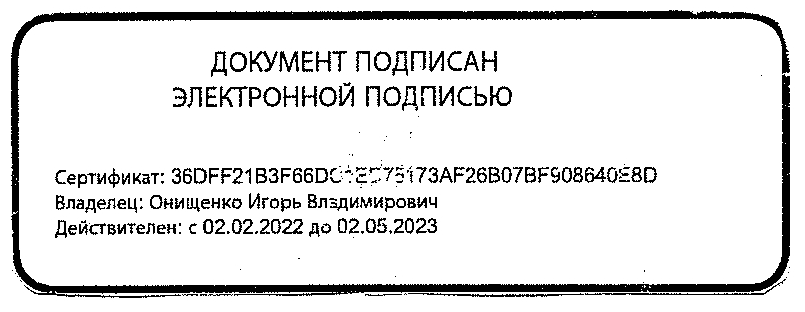 №ТемаЗадачиЗадачиЗадачиСодержание занятияСодержание занятияКол-вочасовКол-вочасовКол-вочасов1 КЛАСС1 КЛАСС1 КЛАСС1 КЛАСС1 КЛАСС1 КЛАСС1 КЛАСС1 КЛАСС1 КЛАСС1 КЛАССРАЗВИТИЕ ПОЗНАВАТЕЛЬНЫХ СПОСОБНОСТЕЙРАЗВИТИЕ ПОЗНАВАТЕЛЬНЫХ СПОСОБНОСТЕЙРАЗВИТИЕ ПОЗНАВАТЕЛЬНЫХ СПОСОБНОСТЕЙРАЗВИТИЕ ПОЗНАВАТЕЛЬНЫХ СПОСОБНОСТЕЙРАЗВИТИЕ ПОЗНАВАТЕЛЬНЫХ СПОСОБНОСТЕЙРАЗВИТИЕ ПОЗНАВАТЕЛЬНЫХ СПОСОБНОСТЕЙРАЗВИТИЕ ПОЗНАВАТЕЛЬНЫХ СПОСОБНОСТЕЙРАЗВИТИЕ ПОЗНАВАТЕЛЬНЫХ СПОСОБНОСТЕЙРАЗВИТИЕ ПОЗНАВАТЕЛЬНЫХ СПОСОБНОСТЕЙРАЗВИТИЕ ПОЗНАВАТЕЛЬНЫХ СПОСОБНОСТЕЙ1Психологическая экспресс - диагностикаПсихологическая экспресс - диагностика1.Приветствие, создание благоприятного эмоционального фона. Рассказ о целях и задачах предстоящего курса занятий.2. Исследование уровня развития познавательных функций1.Приветствие, создание благоприятного эмоционального фона. Рассказ о целях и задачах предстоящего курса занятий.2. Исследование уровня развития познавательных функций1.Приветствие, создание благоприятного эмоционального фона. Рассказ о целях и задачах предстоящего курса занятий.2. Исследование уровня развития познавательных функций112«Учимся мыслить образно»«Учимся мыслить образно»- развитие внимание (распределение);- развитие слуховой памяти;- развитие наглядно-образного мышления.1.Приветствие, создание благоприятного эмоционального фона. Рассказ о целях и задачах занятия.2. Основная часть.- Подсчитай правильно;- Повтори цифры;- Найди путь.3. Рефлексия занятия.1.Приветствие, создание благоприятного эмоционального фона. Рассказ о целях и задачах занятия.2. Основная часть.- Подсчитай правильно;- Повтори цифры;- Найди путь.3. Рефлексия занятия.113«Учимся мыслить образно»«Учимся мыслить образно»- развитие пространственного представления;- развитие наглядно-образного мышления.1.Приветствие, создание благоприятного эмоционального фона. Рассказ о целях и задачах занятия.2. Основная часть.- Куда ускакал зайчик?- Полянки.3. Рефлексия занятия.1.Приветствие, создание благоприятного эмоционального фона. Рассказ о целях и задачах занятия.2. Основная часть.- Куда ускакал зайчик?- Полянки.3. Рефлексия занятия.114«Учимся ориентироваться»«Учимся ориентироваться»- развитие произвольности;- развитие пространственного представления;- развитие зрительной памяти.1.Приветствие, создание благоприятного эмоционального фона. Рассказа о целях и задачах занятия.2. Основная часть.- Летает – не летает;- Выполняй правильно;- Запомни и нарисуй.3. Рефлексия занятия.1.Приветствие, создание благоприятного эмоционального фона. Рассказа о целях и задачах занятия.2. Основная часть.- Летает – не летает;- Выполняй правильно;- Запомни и нарисуй.3. Рефлексия занятия.115«Устанавливаем закономерности»«Устанавливаем закономерности»- развитие мышления (установление закономерностей);- развитие вербальной памяти.1.Приветствие, создание благоприятного эмоционального фона. Рассказа о целях и задачах занятия.2. Основная часть.- Найди фигуры;- Слова, начинающиеся с одной буквы.3. Рефлексия занятия.1.Приветствие, создание благоприятного эмоционального фона. Рассказа о целях и задачах занятия.2. Основная часть.- Найди фигуры;- Слова, начинающиеся с одной буквы.3. Рефлексия занятия.116«Развиваем логику»«Развиваем логику»- развитие пространственного представления;- развитие логической памяти;- развитие психомоторики.1.Приветствие, создание благоприятного эмоционального фона. Рассказа о целях и задачах занятия.2. Основная часть.- Выше, слева, правее, снизу;- Соседнее, через одно;- Объедини слова;- Сделаем бусы;- Вырежи фигурку. 3. Рефлексия занятия.1.Приветствие, создание благоприятного эмоционального фона. Рассказа о целях и задачах занятия.2. Основная часть.- Выше, слева, правее, снизу;- Соседнее, через одно;- Объедини слова;- Сделаем бусы;- Вырежи фигурку. 3. Рефлексия занятия.117«Учимся мыслить образно»«Учимся мыслить образно»- развитие наглядно-образного мышления;- развитие внимания (устойчивость);- развитие мышления (синтез).1.Приветствие, создание благоприятного эмоционального фона. Рассказа о целях и задачах занятия.2. Основная часть.- Полянки;- Назови по порядку;- Что здесь изображено?3. Рефлексия занятия.1.Приветствие, создание благоприятного эмоционального фона. Рассказа о целях и задачах занятия.2. Основная часть.- Полянки;- Назови по порядку;- Что здесь изображено?3. Рефлексия занятия.118«Устанавливаем закономерности»«Устанавливаем закономерности»- развитие мышления (установление закономерностей, анализ);- развитие психомоторики.1.Приветствие, создание благоприятного эмоционального фона. Рассказа о целях и задачах занятия.2. Основная часть.- Найди фигуры;- Раздели на части;- Кто точнее?3. Рефлексия занятия.1.Приветствие, создание благоприятного эмоционального фона. Рассказа о целях и задачах занятия.2. Основная часть.- Найди фигуры;- Раздели на части;- Кто точнее?3. Рефлексия занятия.119«Учимся анализировать»«Учимся анализировать»- развитие зрительного восприятия;- развитие мышления (анализ);- развитие слуховых ощущений.1.Приветствие, создание благоприятного эмоционального фона. Рассказа о целях и задачах занятия.2. Основная часть.- Назови буквы;- Какой? Какая? Какие?;- Шумящие коробочки.3. Рефлексия занятия.1.Приветствие, создание благоприятного эмоционального фона. Рассказа о целях и задачах занятия.2. Основная часть.- Назови буквы;- Какой? Какая? Какие?;- Шумящие коробочки.3. Рефлексия занятия.1110«Самый внимательный»«Самый внимательный»- развитие внимания (распределения);- развитие осязательных ощущений;- развитие мышления (анализ и синтез).1.Приветствие, создание благоприятного эмоционального фона. Рассказа о целях и задачах занятия.2. Основная часть.- Вычеркни букву и слушай;- Сколько знаков?;- Разложи вслепую.3. Рефлексия занятия.1.Приветствие, создание благоприятного эмоционального фона. Рассказа о целях и задачах занятия.2. Основная часть.- Вычеркни букву и слушай;- Сколько знаков?;- Разложи вслепую.3. Рефлексия занятия.1111«Самый внимательный»«Самый внимательный»- развитие мышления (анализ и синтез);- развитие зрительной памяти;- развитие внимания.1.Приветствие, создание благоприятного эмоционального фона. Рассказа о целях и задачах занятия.2. Основная часть.- Отгадай слова;- Нарисуй по памяти;- Запретный номер.3. Рефлексия занятия.1.Приветствие, создание благоприятного эмоционального фона. Рассказа о целях и задачах занятия.2. Основная часть.- Отгадай слова;- Нарисуй по памяти;- Запретный номер.3. Рефлексия занятия.1112«Учимся обобщать»«Учимся обобщать»- развитие произвольности;- развитие мышления (нахождение общих признаков);- развитие психомоторики.1.Приветствие, создание благоприятного эмоционального фона. Рассказа о целях и задачах занятия.2. Основная часть.- Графический диктант;- Поиск общего;- Попади в свой кружок.3. Рефлексия занятия.1.Приветствие, создание благоприятного эмоционального фона. Рассказа о целях и задачах занятия.2. Основная часть.- Графический диктант;- Поиск общего;- Попади в свой кружок.3. Рефлексия занятия.1113«Развиваем мышление»«Развиваем мышление»- развитие пространственного представления;- развитие наглядно-образного мышления;- развитие мышления (гибкость).1.Приветствие, создание благоприятного эмоционального фона. Рассказа о целях и задачах занятия.2. Основная часть.- Найди пирамиду;- Найди кресло;- Полянка;- Заселение дома.3. Рефлексия занятия.1.Приветствие, создание благоприятного эмоционального фона. Рассказа о целях и задачах занятия.2. Основная часть.- Найди пирамиду;- Найди кресло;- Полянка;- Заселение дома.3. Рефлексия занятия.1114«Что сначала, что потом»«Что сначала, что потом»- развитие мышления (установление закономерностей, анализ);- развитие зрительной памяти.1.Приветствие, создание благоприятного эмоционального фона. Рассказа о целях и задачах занятия.2. Основная часть.- Найди фигуры;- Точно такие;- Раскрашивание фигур;- Заполни рисунок.3. Рефлексия занятия.1.Приветствие, создание благоприятного эмоционального фона. Рассказа о целях и задачах занятия.2. Основная часть.- Найди фигуры;- Точно такие;- Раскрашивание фигур;- Заполни рисунок.3. Рефлексия занятия.1115«Испытай свою смекалку»«Испытай свою смекалку»- развитие пространственного представления;- развитие слуховой и зрительной памяти.1.Приветствие, создание благоприятного эмоционального фона. Рассказа о целях и задачах занятия.2. Основная часть.- Шарики в трубочке;- Подбери заплатку;- Повтори и добавь;- Найди образец.3. Рефлексия занятия.1.Приветствие, создание благоприятного эмоционального фона. Рассказа о целях и задачах занятия.2. Основная часть.- Шарики в трубочке;- Подбери заплатку;- Повтори и добавь;- Найди образец.3. Рефлексия занятия.1116«Испытай свою смекалку»«Испытай свою смекалку»- развитие мышления (выделение существенного, анализ);- развитие слухового ощущения.1.Приветствие, создание благоприятного эмоционального фона. Рассказа о целях и задачах занятия.2. Основная часть.- Выбери главнее;- Найди подходящий треугольник;- Шумящие коробочки.3. Рефлексия занятия.1.Приветствие, создание благоприятного эмоционального фона. Рассказа о целях и задачах занятия.2. Основная часть.- Выбери главнее;- Найди подходящий треугольник;- Шумящие коробочки.3. Рефлексия занятия.1117«Учимся ориентироваться»«Учимся ориентироваться»- развитие мышления (анализ, синтез);- развитие пространственного представления;- развитие воображения.1.Приветствие, создание благоприятного эмоционального фона. Рассказа о целях и задачах занятия.2. Основная часть.- Отгадай слова;- Диктант пространственных действий;- Волшебный лес.3. Рефлексия занятия.1.Приветствие, создание благоприятного эмоционального фона. Рассказа о целях и задачах занятия.2. Основная часть.- Отгадай слова;- Диктант пространственных действий;- Волшебный лес.3. Рефлексия занятия.1118«Тренируем память»«Тренируем память»- развитие осязательных ощущений;- развитие опосредованной памяти;- развитие мышления (установление закономерностей);- развитие мышечных ощущений.1. Приветствие, создание благоприятного эмоционального фона. Рассказа о целях и задачах занятия.2. Основная часть.- Шершавые дощечки;- Подбери картинку;- Найди фигуру;- Рукопожатие.3. Рефлексия занятия.1. Приветствие, создание благоприятного эмоционального фона. Рассказа о целях и задачах занятия.2. Основная часть.- Шершавые дощечки;- Подбери картинку;- Найди фигуру;- Рукопожатие.3. Рефлексия занятия.1119«Развиваем внимание»«Развиваем внимание»- развитие слуховых ощущений;- развитие внимания (устойчивость, переключение);- развитие наглядно-образного мышления.1. Приветствие, создание благоприятного эмоционального фона. Рассказа о целях и задачах занятия.2.Основная часть.- Шумящие коробочки;- Крестики, точки;- Раздели квадрат.3.Рефлексия занятия.1. Приветствие, создание благоприятного эмоционального фона. Рассказа о целях и задачах занятия.2.Основная часть.- Шумящие коробочки;- Крестики, точки;- Раздели квадрат.3.Рефлексия занятия.1120«Развиваем память»«Развиваем память»- развитие осязательных ощущений;- развитие опосредованной памяти;- развитие зрительных ощущений.1. Приветствие, создание благоприятного эмоционального фона. Рассказа о целях и задачах занятия.2.Основная часть:- Тяжелые коробочки;- Подбери картинку;- Цветовая угадайка.3. Рефлексия занятия.1. Приветствие, создание благоприятного эмоционального фона. Рассказа о целях и задачах занятия.2.Основная часть:- Тяжелые коробочки;- Подбери картинку;- Цветовая угадайка.3. Рефлексия занятия.1121«Учимся сравнивать»«Учимся сравнивать»- развитие внимания (распределение);- развитие мышления (сравнение, установление закономерностей).1. Приветствие, создание благоприятного эмоционального фона. Рассказа о целях и задачах занятия.2. Основная часть:- Делаем вместе;- Найди отличающиеся;- найди девятый.3. Рефлексия занятия.1. Приветствие, создание благоприятного эмоционального фона. Рассказа о целях и задачах занятия.2. Основная часть:- Делаем вместе;- Найди отличающиеся;- найди девятый.3. Рефлексия занятия.1122«Разгадай шифры»«Разгадай шифры»- развитие опосредованной памяти;- развитие наглядно-образного мышления;- развитие слухового восприятия.1. Приветствие, создание благоприятного эмоционального фона. Рассказа о целях и задачах занятия.2. Основная часть:- Зашифруй предложение;- Ленточки;- Назови и проверь постукивание.3. Рефлексия занятия.1. Приветствие, создание благоприятного эмоционального фона. Рассказа о целях и задачах занятия.2. Основная часть:- Зашифруй предложение;- Ленточки;- Назови и проверь постукивание.3. Рефлексия занятия.1123«Самый внимательный»«Самый внимательный»- развитие вербальной памяти;- развитие пространственного представления. 1.Приветствие, создание благоприятного эмоционального фона. Рассказа о целях и задачах занятия. 2.Основная часть:- Найди слова;- Что изменилось? Что не изменилось?;- Превращение фигур.3. Рефлексия занятия.1.Приветствие, создание благоприятного эмоционального фона. Рассказа о целях и задачах занятия. 2.Основная часть:- Найди слова;- Что изменилось? Что не изменилось?;- Превращение фигур.3. Рефлексия занятия.1124«Развиваем мышление»«Развиваем мышление»- развитие мышления (анализ, синтез);- развитие психомоторики.1. Приветствие, создание благоприятного эмоционального фона. Рассказа о целях и задачах занятия.2.Основная часть:- Дорисуй рисунок;- Что здесь изображено?;- Иголка и нитка.3.Рефлексия занятия.1. Приветствие, создание благоприятного эмоционального фона. Рассказа о целях и задачах занятия.2.Основная часть:- Дорисуй рисунок;- Что здесь изображено?;- Иголка и нитка.3.Рефлексия занятия.1125«Развиваем  мышление»«Развиваем  мышление»- развитие наглядно-образного мышления;- развитие мышления (анализ);- развитие осязательных ощущений.1.Приветствие, создание благоприятного эмоционального фона. Рассказа о целях и задачах занятия.2.Основная часть:- Найди футболистов в одинаковой форме;- Цирк;- Раздели квадрат;- Шершавые дощечки.3. Рефлексия занятия.1.Приветствие, создание благоприятного эмоционального фона. Рассказа о целях и задачах занятия.2.Основная часть:- Найди футболистов в одинаковой форме;- Цирк;- Раздели квадрат;- Шершавые дощечки.3. Рефлексия занятия.1126«Угадай-ка!»«Угадай-ка!»- развитие опосредованной памяти;- развитие зрительных ощущений;- развитие произвольности.1. Приветствие, создание благоприятного эмоционального фона. Рассказа о целях и задачах занятия.2.Основная часть:- Зашифруй предложение;- Цветовая угадайка;- Зеваки.3.Рефлексия занятия.1. Приветствие, создание благоприятного эмоционального фона. Рассказа о целях и задачах занятия.2.Основная часть:- Зашифруй предложение;- Цветовая угадайка;- Зеваки.3.Рефлексия занятия.1127«Развиваем внимание»«Развиваем внимание»- развитие мышления (сравнение);- развитие зрительной памяти;- развитие мышления (установление закономерностей);- развитие мышечных ощущений.1.Приветствие, создание благоприятного эмоционального фона. Рассказа о целях и задачах занятия.2.Основная часть:- Найди одинаковые;- Одинаковое, разное;- Найди девятый;- Рукопожатие.3. Рефлексия занятия.1.Приветствие, создание благоприятного эмоционального фона. Рассказа о целях и задачах занятия.2.Основная часть:- Найди одинаковые;- Одинаковое, разное;- Найди девятый;- Рукопожатие.3. Рефлексия занятия.1128«Учимся сравнивать»«Учимся сравнивать»- развитие мышления (обобщение, установление закономерностей);- развитие осязательных ощущений.1. Приветствие, создание благоприятного эмоционального фона. Рассказа о целях и задачах занятия.2. Основная часть:- Четвертый лишний;- Найди фигуры;- Тяжелые коробочки.3. Рефлексия занятия.1. Приветствие, создание благоприятного эмоционального фона. Рассказа о целях и задачах занятия.2. Основная часть:- Четвертый лишний;- Найди фигуры;- Тяжелые коробочки.3. Рефлексия занятия.1129«Развиваем память»«Развиваем память»- развитие внутреннего плана действия;- развитие опосредованной памяти;- развитие произвольности.1. Приветствие, создание благоприятного эмоционального фона. Рассказа о целях и задачах занятия.2. Основная часть:- Совмести фигуры;- Запомни фигуры;- Замри!3. Рефлексия занятия.1. Приветствие, создание благоприятного эмоционального фона. Рассказа о целях и задачах занятия.2. Основная часть:- Совмести фигуры;- Запомни фигуры;- Замри!3. Рефлексия занятия.1130«Развиваем распределение внимания»«Развиваем распределение внимания»- развитие внимания (распределение);- развитие мышления (абстрагирование);- развитие пространственных представлений.1. Приветствие, создание благоприятного эмоционального фона. Рассказа о целях и задачах занятия.2. Основная часть:- Вычеркивай буквы и слушай;- Посмотри вокруг;- Где находится чайник?3. Рефлексия занятия.1. Приветствие, создание благоприятного эмоционального фона. Рассказа о целях и задачах занятия.2. Основная часть:- Вычеркивай буквы и слушай;- Посмотри вокруг;- Где находится чайник?3. Рефлексия занятия.1131«В поисках отличий»«В поисках отличий»- развитие мышления (сравнение, установление закономерностей);- развитие зрительного восприятия.1. Приветствие, создание благоприятного эмоционального фона. Рассказа о целях и задачах занятия.2. Основная часть:- Найди отличающиеся;- Найди девятый;- Загадочные контуры. 3. Рефлексия занятия.1. Приветствие, создание благоприятного эмоционального фона. Рассказа о целях и задачах занятия.2. Основная часть:- Найди отличающиеся;- Найди девятый;- Загадочные контуры. 3. Рефлексия занятия.1132«Тренируем внимание»«Тренируем внимание»- развитие наблюдательности- развитие зрительной памяти1.Приветствие, создание благоприятного эмоционального фона. Рассказ о целях и задачах занятия.2. Основная часть.- Что изменилось;- Ищи безостановочно;- Корректурная проба, проверка ошибок;- Запомни порядок;- Карлики-Великаны;3. Рефлексия занятия.1.Приветствие, создание благоприятного эмоционального фона. Рассказ о целях и задачах занятия.2. Основная часть.- Что изменилось;- Ищи безостановочно;- Корректурная проба, проверка ошибок;- Запомни порядок;- Карлики-Великаны;3. Рефлексия занятия.1133Психологическая экспресс - диагностикаПсихологическая экспресс - диагностикаИсследование уровня развития познавательных функцийИсследование уровня развития познавательных функцийИсследование уровня развития познавательных функций11Итого:Итого:Итого:Итого:Итого:Итого:Итого:33 часа33 часа33 часаРАЗВИТИЕ ЭМОЦИОНАЛЬНО-ВОЛЕВОЙ СФЕРЫРАЗВИТИЕ ЭМОЦИОНАЛЬНО-ВОЛЕВОЙ СФЕРЫРАЗВИТИЕ ЭМОЦИОНАЛЬНО-ВОЛЕВОЙ СФЕРЫРАЗВИТИЕ ЭМОЦИОНАЛЬНО-ВОЛЕВОЙ СФЕРЫРАЗВИТИЕ ЭМОЦИОНАЛЬНО-ВОЛЕВОЙ СФЕРЫРАЗВИТИЕ ЭМОЦИОНАЛЬНО-ВОЛЕВОЙ СФЕРЫРАЗВИТИЕ ЭМОЦИОНАЛЬНО-ВОЛЕВОЙ СФЕРЫРАЗВИТИЕ ЭМОЦИОНАЛЬНО-ВОЛЕВОЙ СФЕРЫРАЗВИТИЕ ЭМОЦИОНАЛЬНО-ВОЛЕВОЙ СФЕРЫРАЗВИТИЕ ЭМОЦИОНАЛЬНО-ВОЛЕВОЙ СФЕРЫ1Психологическая экспресс - диагностика1.Приветствие, создание благоприятного эмоционального фона. Рассказ о целях и задачах предстоящего курса занятий.2. Исследование уровня развития познавательных функций1.Приветствие, создание благоприятного эмоционального фона. Рассказ о целях и задачах предстоящего курса занятий.2. Исследование уровня развития познавательных функций1.Приветствие, создание благоприятного эмоционального фона. Рассказ о целях и задачах предстоящего курса занятий.2. Исследование уровня развития познавательных функций1.Приветствие, создание благоприятного эмоционального фона. Рассказ о целях и задачах предстоящего курса занятий.2. Исследование уровня развития познавательных функций1.Приветствие, создание благоприятного эмоционального фона. Рассказ о целях и задачах предстоящего курса занятий.2. Исследование уровня развития познавательных функций1112«Знакомство»Знакомство друг с другом, введение в игровую атмосферуЗнакомство друг с другом, введение в игровую атмосферуЗнакомство друг с другом, введение в игровую атмосферу1) Упражнение «Давай знакомиться»;2) упражнение «Моя рабочая тетрадь»;3) упражнение «Я люблю... А вы?»4) рефлексия. Подведение итогов занятия.1) Упражнение «Давай знакомиться»;2) упражнение «Моя рабочая тетрадь»;3) упражнение «Я люблю... А вы?»4) рефлексия. Подведение итогов занятия.1113«Знакомство продолжается»Создание условий для самораскрытия и мотивирование на взаимопониманиеСоздание условий для самораскрытия и мотивирование на взаимопониманиеСоздание условий для самораскрытия и мотивирование на взаимопонимание1) Упражнение «Визитка»;2) упражнение «Представление визитки»;3) упражнение «Расскажи о себе»;4) рефлексия. Подведение итогов занятия.1) Упражнение «Визитка»;2) упражнение «Представление визитки»;3) упражнение «Расскажи о себе»;4) рефлексия. Подведение итогов занятия.1114«Знакомство со школой»Знакомство с правилами школьной жизни и занятийЗнакомство с правилами школьной жизни и занятийЗнакомство с правилами школьной жизни и занятий1) Упражнение «Моё настроение - цвет»;2) упражнение «Правила наших занятий»;3) упражнение «Новичок в школе»;4) рефлексия. Подведение итогов занятия.1) Упражнение «Моё настроение - цвет»;2) упражнение «Правила наших занятий»;3) упражнение «Новичок в школе»;4) рефлексия. Подведение итогов занятия.1115«Я теперь школьник»Знакомство с правилами школьной жизни и занятийЗнакомство с правилами школьной жизни и занятийЗнакомство с правилами школьной жизни и занятий1) Упражнение «Мне нравится...»;2) упражнение «Правила наших занятий»;3) упражнение «План школы»;4) рефлексия. Подведение итогов занятия.1) Упражнение «Мне нравится...»;2) упражнение «Правила наших занятий»;3) упражнение «План школы»;4) рефлексия. Подведение итогов занятия.1116«Что значит быть школьником?»Помощь в осознании социальной позиции школьникаПомощь в осознании социальной позиции школьникаПомощь в осознании социальной позиции школьника1) Упражнение «Надувная кукла»;2) упражнение «Ты кто?»;3) беседа «Что значит быть школьником?»;4) упражнение «Кто есть кто?»;5) рефлексия. Подведение итогов занятия.1) Упражнение «Надувная кукла»;2) упражнение «Ты кто?»;3) беседа «Что значит быть школьником?»;4) упражнение «Кто есть кто?»;5) рефлексия. Подведение итогов занятия.1117«Знакомство с Пси – Магом»Создание мотивации на познание самих себя и дача первоначальных представлений о психической реальностиСоздание мотивации на познание самих себя и дача первоначальных представлений о психической реальностиСоздание мотивации на познание самих себя и дача первоначальных представлений о психической реальности1) Упражнение «Угадай визитку»;2) беседа «Знакомство с Пси-Магом»;3) упражнение «Как найти новичка в школе?»;4) рефлексия. Подведение итогов занятия.1) Упражнение «Угадай визитку»;2) беседа «Знакомство с Пси-Магом»;3) упражнение «Как найти новичка в школе?»;4) рефлексия. Подведение итогов занятия.1118«Королевство Внутреннего мира»Поддержание мотивации на познание себя и одноклассников, создание представления о специфике психической реальностиПоддержание мотивации на познание себя и одноклассников, создание представления о специфике психической реальностиПоддержание мотивации на познание себя и одноклассников, создание представления о специфике психической реальности1) Упражнение «Необычное приветствие»;2) упражнение «Помоги угадать визитку»;3) беседа «Королевства Внутреннего Мира»;4) упражнение «Рисунок Королевства Внутреннего мира»;5) рефлексия. Подведение итогов занятия.1) Упражнение «Необычное приветствие»;2) упражнение «Помоги угадать визитку»;3) беседа «Королевства Внутреннего Мира»;4) упражнение «Рисунок Королевства Внутреннего мира»;5) рефлексия. Подведение итогов занятия.1119«Сказка о волшебных зеркалах – 1»Укрепление интереса к самопознанию, знакомство с основными составляющими образа, развитие самоанализа и рефлексииУкрепление интереса к самопознанию, знакомство с основными составляющими образа, развитие самоанализа и рефлексииУкрепление интереса к самопознанию, знакомство с основными составляющими образа, развитие самоанализа и рефлексии1) Упражнение «Необычное приветствие»;2) Сказка о волшебных зеркалах (с.19-23);3) упражнение «Отражение Кари в волшебных зеркалах»;4) упражнение «Новое отражение Кари в волшебных зеркалах»;5) рефлексия. Подведение итогов занятия.1) Упражнение «Необычное приветствие»;2) Сказка о волшебных зеркалах (с.19-23);3) упражнение «Отражение Кари в волшебных зеркалах»;4) упражнение «Новое отражение Кари в волшебных зеркалах»;5) рефлексия. Подведение итогов занятия.11110«Сказка о волшебных зеркалах – 2»Укрепление интереса к самопознанию, знакомство с основными составляющими образа, развитие самоанализа и рефлексииУкрепление интереса к самопознанию, знакомство с основными составляющими образа, развитие самоанализа и рефлексииУкрепление интереса к самопознанию, знакомство с основными составляющими образа, развитие самоанализа и рефлексии1) Упражнение «Мне нравится...»;2) сказка о волшебных зеркалах (с.24-31);3) упражнение «Какое зеркало я хочу?»;4) рефлексия. Подведение итогов занятия.1) Упражнение «Мне нравится...»;2) сказка о волшебных зеркалах (с.24-31);3) упражнение «Какое зеркало я хочу?»;4) рефлексия. Подведение итогов занятия.11111«Что я знаю о себе?»Актуализация рефлексивной позиции, развитие потребности в самоанализе и рефлексииАктуализация рефлексивной позиции, развитие потребности в самоанализе и рефлексииАктуализация рефлексивной позиции, развитие потребности в самоанализе и рефлексии1) Упражнение «Мне нравится...»;2) упражнение «Мои плюсы и минусы»;3) упражнение «Моё отражение в волшебных зеркалах»;4) упражнение «Я на лесенках характера»;5) рефлексия. Подведение итогов занятия.1) Упражнение «Мне нравится...»;2) упражнение «Мои плюсы и минусы»;3) упражнение «Моё отражение в волшебных зеркалах»;4) упражнение «Я на лесенках характера»;5) рефлексия. Подведение итогов занятия.11112«Что я знаю о себе и других?»Помочь посмотреть на себя глазами другихПомочь посмотреть на себя глазами другихПомочь посмотреть на себя глазами других1) Упражнение «Как расселить людей в домах?»;2) упражнение «Три дома»;3) упражнение «Самый-самый»;4) рефлексия. Подведение итогов занятия.1) Упражнение «Как расселить людей в домах?»;2) упражнение «Три дома»;3) упражнение «Самый-самый»;4) рефлексия. Подведение итогов занятия.11113«Я – это кто?»Помощь в осознании собственной уникальности и себя самого в прошлом, настоящем и будущем, развитие способности к самоанализу и рефлексииПомощь в осознании собственной уникальности и себя самого в прошлом, настоящем и будущем, развитие способности к самоанализу и рефлексииПомощь в осознании собственной уникальности и себя самого в прошлом, настоящем и будущем, развитие способности к самоанализу и рефлексии1) Упражнение «Это я. Это моё.»;2) упражнение «Я - это кто?»;3) упражнение «Поддерживающие руки»;4) рефлексия. Подведение итогов занятия.1) Упражнение «Это я. Это моё.»;2) упражнение «Я - это кто?»;3) упражнение «Поддерживающие руки»;4) рефлексия. Подведение итогов занятия.11114«Мои ощущения»Показ роли ощущений в познании окружающего мира, развитие осознания различных видов ощущенийПоказ роли ощущений в познании окружающего мира, развитие осознания различных видов ощущенийПоказ роли ощущений в познании окружающего мира, развитие осознания различных видов ощущений1) Упражнение «Четыре стихии»;2) упражнение «Ощущения»;3) рефлексия. Подведение итогов занятия.1) Упражнение «Четыре стихии»;2) упражнение «Ощущения»;3) рефлексия. Подведение итогов занятия.11115«Мое восприятие мира»Содействие осознанию уникальности собственного восприятия окружающего мираСодействие осознанию уникальности собственного восприятия окружающего мираСодействие осознанию уникальности собственного восприятия окружающего мира1) Упражнение «Я вижу то, что слышу»;2) упражнение «Чудесный мешочек»;3) упражнение «Семь гномов»;4) рефлексия. Подведение итогов занятия.1) Упражнение «Я вижу то, что слышу»;2) упражнение «Чудесный мешочек»;3) упражнение «Семь гномов»;4) рефлексия. Подведение итогов занятия.11116«Мое внимание»Содействие осознанию актуального состояния своего внимания, развитие внимательностиСодействие осознанию актуального состояния своего внимания, развитие внимательностиСодействие осознанию актуального состояния своего внимания, развитие внимательности1) Упражнение «Рисунок Королевства Внутреннего Мира»;2) упражнение «Проверь себя»;3) Сказка о внимательном Иванушке;4) рефлексия. Подведение итогов занятия.1) Упражнение «Рисунок Королевства Внутреннего Мира»;2) упражнение «Проверь себя»;3) Сказка о внимательном Иванушке;4) рефлексия. Подведение итогов занятия.11117«Как быть внимательным?»Развитие умения замечать свои ошибки, концентрацию, устойчивость, распределение и переключение вниманияРазвитие умения замечать свои ошибки, концентрацию, устойчивость, распределение и переключение вниманияРазвитие умения замечать свои ошибки, концентрацию, устойчивость, распределение и переключение внимания1) Упражнение «Лучик внимания»;2) беседа «Что значит быть внимательным?»;3) упражнение «Внимателен ли я: работа над ошибками»;4) рефлексия. Подведение итогов занятия.1) Упражнение «Лучик внимания»;2) беседа «Что значит быть внимательным?»;3) упражнение «Внимателен ли я: работа над ошибками»;4) рефлексия. Подведение итогов занятия.11118«Развиваем свое внимание»Помощь в осознании значимости целенаправленного сосредоточения внимания для достижения успеха, активизация и развитие произвольного вниманияПомощь в осознании значимости целенаправленного сосредоточения внимания для достижения успеха, активизация и развитие произвольного вниманияПомощь в осознании значимости целенаправленного сосредоточения внимания для достижения успеха, активизация и развитие произвольного внимания1) Упражнение «Лучик внимания»;2) беседа «Для чего мне нужна внимательность?»;3) упражнение «Буквы алфавита»;4) упражнение «Печатаю на компьютере»;5) рефлексия. Подведение итогов занятия.1) Упражнение «Лучик внимания»;2) беседа «Для чего мне нужна внимательность?»;3) упражнение «Буквы алфавита»;4) упражнение «Печатаю на компьютере»;5) рефлексия. Подведение итогов занятия.11119«Я умею быть внимательным»Мотивирование на развитие собственного внимания, развитие произвольного внимания и наблюдательностиМотивирование на развитие собственного внимания, развитие произвольного внимания и наблюдательностиМотивирование на развитие собственного внимания, развитие произвольного внимания и наблюдательности1) Упражнение «Лучик внимания»;2) упражнение «Кто больше слов запомнит?»;3) упражнение «Кто что делает?»;4) рефлексия. Подведение итогов занятия.1) Упражнение «Лучик внимания»;2) упражнение «Кто больше слов запомнит?»;3) упражнение «Кто что делает?»;4) рефлексия. Подведение итогов занятия.11120«Что такое темперамент?»Содействие осознанию индивидуальных различий между людьми, знакомство с психологическими особенностями различных типов темпераментаСодействие осознанию индивидуальных различий между людьми, знакомство с психологическими особенностями различных типов темпераментаСодействие осознанию индивидуальных различий между людьми, знакомство с психологическими особенностями различных типов темперамента1) Упражнение «Росток под солнцем»;2) беседа «Все люди разные»;3) сказка о типах темперамента;4) рефлексия. Подведение итогов занятия.1) Упражнение «Росток под солнцем»;2) беседа «Все люди разные»;3) сказка о типах темперамента;4) рефлексия. Подведение итогов занятия.11121«Типы темперамента»Осознание уникальности и неповторимости каждого человека, мотивирование на познание особенностей своего темперамента, развитие умения различать его типыОсознание уникальности и неповторимости каждого человека, мотивирование на познание особенностей своего темперамента, развитие умения различать его типыОсознание уникальности и неповторимости каждого человека, мотивирование на познание особенностей своего темперамента, развитие умения различать его типы1) Беседа «Типы темперамента»;2) упражнение «Художник»;3) анализ сказки о типах темперамента;4) рефлексия. Подведение итогов занятия.1) Беседа «Типы темперамента»;2) упражнение «Художник»;3) анализ сказки о типах темперамента;4) рефлексия. Подведение итогов занятия.11122«Разные люди – разные типы темперамента»Закрепление умения различать типы темперамента, осознание собственной уникальности, развитие экспрессивных возможностейЗакрепление умения различать типы темперамента, осознание собственной уникальности, развитие экспрессивных возможностейЗакрепление умения различать типы темперамента, осознание собственной уникальности, развитие экспрессивных возможностей1) Упражнение «Лучик внимания: все люди разные»;2) упражнение «Разные люди - разные типы темперамента»;3) упражнение «Шляпа»;4) рефлексия. Подведение итогов занятия.1) Упражнение «Лучик внимания: все люди разные»;2) упражнение «Разные люди - разные типы темперамента»;3) упражнение «Шляпа»;4) рефлексия. Подведение итогов занятия.11123«Разные люди – разные характеры»Обогащение словарного запаса, развитие умения описывать черты характераОбогащение словарного запаса, развитие умения описывать черты характераОбогащение словарного запаса, развитие умения описывать черты характера1) Беседа «О характере»;2) упражнение «Назови противоположную черту характера»;3) сказка о деревьях-характерах;4) рефлексия. Подведение итогов занятия.1) Беседа «О характере»;2) упражнение «Назови противоположную черту характера»;3) сказка о деревьях-характерах;4) рефлексия. Подведение итогов занятия.11124«Какой у меня характер?»Мотивирование на осознание черт собственного характера, актуализация  представлений о хороших и плохих чертах характераМотивирование на осознание черт собственного характера, актуализация  представлений о хороших и плохих чертах характераМотивирование на осознание черт собственного характера, актуализация  представлений о хороших и плохих чертах характера1) Упражнение «Сказочный художник»;2) упражнение «Хорошие и плохие черты характера»;3) упражнение «Мой психологический портрет»;4) рефлексия. Подведение итогов занятия.1) Упражнение «Сказочный художник»;2) упражнение «Хорошие и плохие черты характера»;3) упражнение «Мой психологический портрет»;4) рефлексия. Подведение итогов занятия.11125«Какой характер у других?»Мотивирование на осознание черт собственного характера, актуализация  представлений о хороших и плохих чертах характераМотивирование на осознание черт собственного характера, актуализация  представлений о хороших и плохих чертах характераМотивирование на осознание черт собственного характера, актуализация  представлений о хороших и плохих чертах характера1) Упражнение «У кого такой характер?»;2) упражнение «Царевна-Несмеяна»;3) упражнение «Я и сказочные персонажи»;4) рефлексия. Подведение итогов занятия.1) Упражнение «У кого такой характер?»;2) упражнение «Царевна-Несмеяна»;3) упражнение «Я и сказочные персонажи»;4) рефлексия. Подведение итогов занятия.11126«Мой характер: оценим недостатки»Содействие осознанию непривлекательных черт своего характера за счет получения обратной связи.Содействие осознанию непривлекательных черт своего характера за счет получения обратной связи.Содействие осознанию непривлекательных черт своего характера за счет получения обратной связи.1) Упражнение «Круг моих качеств»;2) беседа «От поступков к характеру»;3) упражнение «Я на лесенках характера»;4) рефлексия. Подведение итогов занятия.1) Упражнение «Круг моих качеств»;2) беседа «От поступков к характеру»;3) упражнение «Я на лесенках характера»;4) рефлексия. Подведение итогов занятия.11127«Что такое эмоции?»Мотивирование на познание собственного эмоционального мира, осознание собственных эмоцийМотивирование на познание собственного эмоционального мира, осознание собственных эмоцийМотивирование на познание собственного эмоционального мира, осознание собственных эмоций1) Беседа «Что такое эмоции?»;2) упражнение «Угадай эмоцию»;3) упражнение «Какие эмоции я знаю»;4) рефлексия. Подведение итогов занятия.1) Беседа «Что такое эмоции?»;2) упражнение «Угадай эмоцию»;3) упражнение «Какие эмоции я знаю»;4) рефлексия. Подведение итогов занятия.11128«Какие бывают эмоции?»Расширение активного словаря для обозначения эмоций, мотивирование на понимание собственных и чужих эмоций, развитие способности к их «прочтению»Расширение активного словаря для обозначения эмоций, мотивирование на понимание собственных и чужих эмоций, развитие способности к их «прочтению»Расширение активного словаря для обозначения эмоций, мотивирование на понимание собственных и чужих эмоций, развитие способности к их «прочтению»1) Упражнение «От улыбки станет всем теплей»;2) беседа «Какие бывают эмоции?»;3) упражнение«Угадай эмоцию»;4) рефлексия. Подведение итогов занятия.1) Упражнение «От улыбки станет всем теплей»;2) беседа «Какие бывают эмоции?»;3) упражнение«Угадай эмоцию»;4) рефлексия. Подведение итогов занятия.11129«Конкурс чувствоведов»Расширение активного словаря для обозначения эмоций, мотивирование на понимание собственных и чужих эмоций, развитие способности к их «прочтению»Расширение активного словаря для обозначения эмоций, мотивирование на понимание собственных и чужих эмоций, развитие способности к их «прочтению»Расширение активного словаря для обозначения эмоций, мотивирование на понимание собственных и чужих эмоций, развитие способности к их «прочтению»1) Упражнение «Передай эмоцию»;2) упражнение «Список эмоций»;3) упражнение «Сценки»;4) рефлексия. Подведение итогов занятия.1) Упражнение «Передай эмоцию»;2) упражнение «Список эмоций»;3) упражнение «Сценки»;4) рефлексия. Подведение итогов занятия.11130«Что я знаю о своих эмоциях?»Осознание богатства и уникальности собственного эмоционального мира, развитие способности к дифференцировке различных эмоций и выражению свих эмоций через рисунокОсознание богатства и уникальности собственного эмоционального мира, развитие способности к дифференцировке различных эмоций и выражению свих эмоций через рисунокОсознание богатства и уникальности собственного эмоционального мира, развитие способности к дифференцировке различных эмоций и выражению свих эмоций через рисунок1) Упражнение «Заколдованная принцесса»;2) упражнение «Наши эмоции»;3) упражнение «Что я чувствую, слушая музыку?»;4) рефлексия. Подведение итогов занятия.1) Упражнение «Заколдованная принцесса»;2) упражнение «Наши эмоции»;3) упражнение «Что я чувствую, слушая музыку?»;4) рефлексия. Подведение итогов занятия.11131«Королевство Внутреннего мира»Стимулирование интереса к самопознанию, содействие осознанию содержания собственной психической реальности, развитие рефлексииСтимулирование интереса к самопознанию, содействие осознанию содержания собственной психической реальности, развитие рефлексииСтимулирование интереса к самопознанию, содействие осознанию содержания собственной психической реальности, развитие рефлексии1) упражнение «Мне нравится»;2) Беседа «Что есть в Королевстве Внутреннего Мира?»;3) упражнение «Чудесный мешочек»;4) рефлексия. Подведение итогов занятия.1) упражнение «Мне нравится»;2) Беседа «Что есть в Королевстве Внутреннего Мира?»;3) упражнение «Чудесный мешочек»;4) рефлексия. Подведение итогов занятия.11132«Королевство Внутреннего мира»Стимулирование интереса к самопознанию, содействие осознанию содержания собственной психической реальности, развитие рефлексииСтимулирование интереса к самопознанию, содействие осознанию содержания собственной психической реальности, развитие рефлексииСтимулирование интереса к самопознанию, содействие осознанию содержания собственной психической реальности, развитие рефлексии1) Упражнение «Моё настроение - цвет»;2) упражнение «Я на лесенках характера»;3) упражнение «Самый-самый»;4) рефлексия. Подведение итогов занятия.1) Упражнение «Моё настроение - цвет»;2) упражнение «Я на лесенках характера»;3) упражнение «Самый-самый»;4) рефлексия. Подведение итогов занятия.11133Психологическая экспресс - диагностикаИсследование особенностей эмоционально-волевой сферыИсследование особенностей эмоционально-волевой сферыИсследование особенностей эмоционально-волевой сферыИсследование особенностей эмоционально-волевой сферыИсследование особенностей эмоционально-волевой сферы111Итого:Итого:Итого:Итого:Итого:Итого:Итого:33 часа33 часа33 часаВсего за учебный год:Всего за учебный год:Всего за учебный год:Всего за учебный год:Всего за учебный год:Всего за учебный год:Всего за учебный год:66 часов66 часов66 часов2 КЛАСС2 КЛАСС2 КЛАСС2 КЛАСС2 КЛАСС2 КЛАСС2 КЛАСС2 КЛАСС2 КЛАСС2 КЛАССРАЗВИТИЕ ПОЗНАВАТЕЛЬНЫХ СПОСОБНОСТЕЙРАЗВИТИЕ ПОЗНАВАТЕЛЬНЫХ СПОСОБНОСТЕЙРАЗВИТИЕ ПОЗНАВАТЕЛЬНЫХ СПОСОБНОСТЕЙРАЗВИТИЕ ПОЗНАВАТЕЛЬНЫХ СПОСОБНОСТЕЙРАЗВИТИЕ ПОЗНАВАТЕЛЬНЫХ СПОСОБНОСТЕЙРАЗВИТИЕ ПОЗНАВАТЕЛЬНЫХ СПОСОБНОСТЕЙРАЗВИТИЕ ПОЗНАВАТЕЛЬНЫХ СПОСОБНОСТЕЙРАЗВИТИЕ ПОЗНАВАТЕЛЬНЫХ СПОСОБНОСТЕЙРАЗВИТИЕ ПОЗНАВАТЕЛЬНЫХ СПОСОБНОСТЕЙРАЗВИТИЕ ПОЗНАВАТЕЛЬНЫХ СПОСОБНОСТЕЙ1Психологическая экспресс - диагностика1.Приветствие, создание благоприятного эмоционального фона. Рассказ о целях и задачах предстоящего курса занятий.2. Исследование уровня развития познавательных функций1.Приветствие, создание благоприятного эмоционального фона. Рассказ о целях и задачах предстоящего курса занятий.2. Исследование уровня развития познавательных функций1.Приветствие, создание благоприятного эмоционального фона. Рассказ о целях и задачах предстоящего курса занятий.2. Исследование уровня развития познавательных функций1.Приветствие, создание благоприятного эмоционального фона. Рассказ о целях и задачах предстоящего курса занятий.2. Исследование уровня развития познавательных функций1.Приветствие, создание благоприятного эмоционального фона. Рассказ о целях и задачах предстоящего курса занятий.2. Исследование уровня развития познавательных функций1112«За тридевять земель, в тридесятое царство...»- развитие опосредованной памяти;- развитие произвольности движений;- развитие логического мышления.- развитие опосредованной памяти;- развитие произвольности движений;- развитие логического мышления.- развитие опосредованной памяти;- развитие произвольности движений;- развитие логического мышления.1.Приветствие, создание благоприятного эмоционального фона. Рассказ о целях и задачах занятия.2. Основная часть.- Запомни фигуры;- Логический квадрат;- Обводи точно.3. Рефлексия занятия.1.Приветствие, создание благоприятного эмоционального фона. Рассказ о целях и задачах занятия.2. Основная часть.- Запомни фигуры;- Логический квадрат;- Обводи точно.3. Рефлексия занятия.1113«От альфы до омеги»- развитие опосредованной памяти;- развитие мышления (обобщение, установление закономерностей).- развитие опосредованной памяти;- развитие мышления (обобщение, установление закономерностей).- развитие опосредованной памяти;- развитие мышления (обобщение, установление закономерностей).1.Приветствие, создание благоприятного эмоционального фона. Рассказ о целях и задачах занятия.2. Основная часть.- Четвертый лишний;- Письмо инопланетянина;- Найди девятый.3. Рефлексия занятия.1.Приветствие, создание благоприятного эмоционального фона. Рассказ о целях и задачах занятия.2. Основная часть.- Четвертый лишний;- Письмо инопланетянина;- Найди девятый.3. Рефлексия занятия.1114«Не боги горшки обжигают»- развитие внутреннего плана действия;- развитие мышления (установление закономерностей);- развитие внимания (устойчивость).- развитие внутреннего плана действия;- развитие мышления (установление закономерностей);- развитие внимания (устойчивость).- развитие внутреннего плана действия;- развитие мышления (установление закономерностей);- развитие внимания (устойчивость).1.Приветствие, создание благоприятного эмоционального фона. Рассказа о целях и задачах занятия.2. Основная часть.- Поверни квадрат;- Найди девятый;- Пишущая машинка.3. Рефлексия занятия.1.Приветствие, создание благоприятного эмоционального фона. Рассказа о целях и задачах занятия.2. Основная часть.- Поверни квадрат;- Найди девятый;- Пишущая машинка.3. Рефлексия занятия.1115«Не попадись на удочку»- развитие мышления (ассоциативное, обобщение);- развитие воображение.- развитие мышления (ассоциативное, обобщение);- развитие воображение.- развитие мышления (ассоциативное, обобщение);- развитие воображение.1.Приветствие, создание благоприятного эмоционального фона. Рассказа о целях и задачах занятия.2. Основная часть.- Свяжи слова;- Найди четвертый лишний;- Закончи рисунок.3. Рефлексия занятия.1.Приветствие, создание благоприятного эмоционального фона. Рассказа о целях и задачах занятия.2. Основная часть.- Свяжи слова;- Найди четвертый лишний;- Закончи рисунок.3. Рефлексия занятия.1116«Брать быка за рога»- развитие внутреннего плана действия;- развитие произвольности движений.- развитие внутреннего плана действия;- развитие произвольности движений.- развитие внутреннего плана действия;- развитие произвольности движений.1.Приветствие, создание благоприятного эмоционального фона. Рассказа о целях и задачах занятия.2. Основная часть.- Муха;- Бери осторожно.3. Рефлексия занятия.1.Приветствие, создание благоприятного эмоционального фона. Рассказа о целях и задачах занятия.2. Основная часть.- Муха;- Бери осторожно.3. Рефлексия занятия.1117«Зри в корень»- развитие зрительной памяти;- развитие пространственных представлений;- развитие вербально-смыслового мышления.- развитие зрительной памяти;- развитие пространственных представлений;- развитие вербально-смыслового мышления.- развитие зрительной памяти;- развитие пространственных представлений;- развитие вербально-смыслового мышления.1.Приветствие, создание благоприятного эмоционального фона. Рассказа о целях и задачах занятия.2. Основная часть.- Запомни сочетания фигур;- Раздели на группы;- Фигуры и значки.3. Рефлексия занятия.1.Приветствие, создание благоприятного эмоционального фона. Рассказа о целях и задачах занятия.2. Основная часть.- Запомни сочетания фигур;- Раздели на группы;- Фигуры и значки.3. Рефлексия занятия.1118«Кот в мешке»- развитие мышления (словесно-логическое);- развитие внутреннего плана действия;- развитие произвольности движений (помехоустойчивость).- развитие мышления (словесно-логическое);- развитие внутреннего плана действия;- развитие произвольности движений (помехоустойчивость).- развитие мышления (словесно-логическое);- развитие внутреннего плана действия;- развитие произвольности движений (помехоустойчивость).1.Приветствие, создание благоприятного эмоционального фона. Рассказа о целях и задачах занятия.2. Основная часть.- Выбери главное;- Совмести фигуры;- Знай свой темп.3. Рефлексия занятия.1.Приветствие, создание благоприятного эмоционального фона. Рассказа о целях и задачах занятия.2. Основная часть.- Выбери главное;- Совмести фигуры;- Знай свой темп.3. Рефлексия занятия.1119«В два счёта»- развитие мышления (аналогии);- развитие внутреннего плана действия;- развитие произвольности движений.- развитие мышления (аналогии);- развитие внутреннего плана действия;- развитие произвольности движений.- развитие мышления (аналогии);- развитие внутреннего плана действия;- развитие произвольности движений.1.Приветствие, создание благоприятного эмоционального фона. Рассказа о целях и задачах занятия.2. Основная часть.- Назови четвертое слово;- Муха;- Запретное движение.3. Рефлексия занятия.1.Приветствие, создание благоприятного эмоционального фона. Рассказа о целях и задачах занятия.2. Основная часть.- Назови четвертое слово;- Муха;- Запретное движение.3. Рефлексия занятия.11110«Методом проб и ошибок»- развитие внимания (помехоустойчивость интеллектуальных процессов);- развитие воображения;- развитие мышления (сравнение).- развитие внимания (помехоустойчивость интеллектуальных процессов);- развитие воображения;- развитие мышления (сравнение).- развитие внимания (помехоустойчивость интеллектуальных процессов);- развитие воображения;- развитие мышления (сравнение).1.Приветствие, создание благоприятного эмоционального фона. Рассказа о целях и задачах занятия.2. Основная часть.- Одинаковое, разное;- Не путай цвета;- Что это?3. Рефлексия занятия.1.Приветствие, создание благоприятного эмоционального фона. Рассказа о целях и задачах занятия.2. Основная часть.- Одинаковое, разное;- Не путай цвета;- Что это?3. Рефлексия занятия.11111«Кто ищет, тот всегда найдёт»- развитие мышления (установление закономерностей);- развитие памяти (опосредованная вербальная).- развитие мышления (установление закономерностей);- развитие памяти (опосредованная вербальная).- развитие мышления (установление закономерностей);- развитие памяти (опосредованная вербальная).1.Приветствие, создание благоприятного эмоционального фона. Рассказа о целях и задачах занятия.2. Основная часть.- Объедини по смыслу;- Найди фигуры.3. Рефлексия занятия.1.Приветствие, создание благоприятного эмоционального фона. Рассказа о целях и задачах занятия.2. Основная часть.- Объедини по смыслу;- Найди фигуры.3. Рефлексия занятия.11112«Завязать узелок»- развитие пространственных представлений;- развитие мышления (вербально-смысловое);- развитие памяти (непосредственная зрительная).- развитие пространственных представлений;- развитие мышления (вербально-смысловое);- развитие памяти (непосредственная зрительная).- развитие пространственных представлений;- развитие мышления (вербально-смысловое);- развитие памяти (непосредственная зрительная).1.Приветствие, создание благоприятного эмоционального фона. Рассказа о целях и задачах занятия.2. Основная часть.- Учись уменьшать и увеличивать;- Объедини пословицы;- Запомни и нарисуй.3. Рефлексия занятия.1.Приветствие, создание благоприятного эмоционального фона. Рассказа о целях и задачах занятия.2. Основная часть.- Учись уменьшать и увеличивать;- Объедини пословицы;- Запомни и нарисуй.3. Рефлексия занятия.11113«Видеть насквозь»- развитие внутреннего плана действия;- развитие мышления (сравнение).- развитие внутреннего плана действия;- развитие мышления (сравнение).- развитие внутреннего плана действия;- развитие мышления (сравнение).1.Приветствие, создание благоприятного эмоционального фона. Рассказа о целях и задачах занятия.2. Основная часть.- Поверни квадрат;- Найди одинаковые.3. Рефлексия занятия.1.Приветствие, создание благоприятного эмоционального фона. Рассказа о целях и задачах занятия.2. Основная часть.- Поверни квадрат;- Найди одинаковые.3. Рефлексия занятия.11114«Крепкий орешек»- развитие мышления (логическое);- развитие внимания (устойчивость);- развитие чувства времени.- развитие мышления (логическое);- развитие внимания (устойчивость);- развитие чувства времени.- развитие мышления (логическое);- развитие внимания (устойчивость);- развитие чувства времени.1.Приветствие, создание благоприятного эмоционального фона. Рассказа о целях и задачах занятия.2. Основная часть.- Логический квадрат;- Назови по порядку;- Дружный хлопок.3. Рефлексия занятия.1.Приветствие, создание благоприятного эмоционального фона. Рассказа о целях и задачах занятия.2. Основная часть.- Логический квадрат;- Назови по порядку;- Дружный хлопок.3. Рефлексия занятия.11115«Да здравствует абракадабра»- развитие мышления (синтез);- развитие внимания (переключение).- развитие мышления (синтез);- развитие внимания (переключение).- развитие мышления (синтез);- развитие внимания (переключение).1.Приветствие, создание благоприятного эмоционального фона. Рассказа о целях и задачах занятия.2. Основная часть.- Составь слова;- Отыщи числа.3. Рефлексия занятия.1.Приветствие, создание благоприятного эмоционального фона. Рассказа о целях и задачах занятия.2. Основная часть.- Составь слова;- Отыщи числа.3. Рефлексия занятия.11116«Бей прямо в цель»- развитие воображения;- развитие пространственных представлений;- развитие мышления (абстрактно-логическое).- развитие воображения;- развитие пространственных представлений;- развитие мышления (абстрактно-логическое).- развитие воображения;- развитие пространственных представлений;- развитие мышления (абстрактно-логическое).1.Приветствие, создание благоприятного эмоционального фона. Рассказа о целях и задачах занятия.2. Основная часть.- Где, какая полоска?;- Кольца;- Говорим по-марсиански.3. Рефлексия занятия.1.Приветствие, создание благоприятного эмоционального фона. Рассказа о целях и задачах занятия.2. Основная часть.- Где, какая полоска?;- Кольца;- Говорим по-марсиански.3. Рефлексия занятия.11117«Путеводная нить»- развитие мышления (логическое);- развитие произвольности (помехоустойчивость интеллектуальных процессов).- развитие мышления (логическое);- развитие произвольности (помехоустойчивость интеллектуальных процессов).- развитие мышления (логическое);- развитие произвольности (помехоустойчивость интеллектуальных процессов).1.Приветствие, создание благоприятного эмоционального фона. Рассказа о целях и задачах занятия.2. Основная часть.- Поезд;- Не путай цвета.3. Рефлексия занятия.1.Приветствие, создание благоприятного эмоционального фона. Рассказа о целях и задачах занятия.2. Основная часть.- Поезд;- Не путай цвета.3. Рефлексия занятия.11118«Вот где собака зарыта!»- развитие мышления (установление закономерностей, сравнение);- развитие внутреннего плана действия.- развитие мышления (установление закономерностей, сравнение);- развитие внутреннего плана действия.- развитие мышления (установление закономерностей, сравнение);- развитие внутреннего плана действия.1. Приветствие, создание благоприятного эмоционального фона. Рассказа о целях и задачах занятия.2. Основная часть.- Найди девятый;- Найди одинаковые;- Архитектор.3. Рефлексия занятия.1. Приветствие, создание благоприятного эмоционального фона. Рассказа о целях и задачах занятия.2. Основная часть.- Найди девятый;- Найди одинаковые;- Архитектор.3. Рефлексия занятия.11119«А ларчик просто открывался»- развитие внутреннего плана действия;- развитие чувства времени;- развитие опосредованной памяти.- развитие внутреннего плана действия;- развитие чувства времени;- развитие опосредованной памяти.- развитие внутреннего плана действия;- развитие чувства времени;- развитие опосредованной памяти.1. Приветствие, создание благоприятного эмоционального фона. Рассказа о целях и задачах занятия.2.Основная часть.- Совмести фигуры;- За одну минуту;- Письмо инопланетянина.3.Рефлексия занятия.1. Приветствие, создание благоприятного эмоционального фона. Рассказа о целях и задачах занятия.2.Основная часть.- Совмести фигуры;- За одну минуту;- Письмо инопланетянина.3.Рефлексия занятия.11120«Без сучка и без задоринки»- развитие смысловой памяти;- развитие внутреннего плана действия.- развитие смысловой памяти;- развитие внутреннего плана действия.- развитие смысловой памяти;- развитие внутреннего плана действия.1. Приветствие, создание благоприятного эмоционального фона. Рассказа о целях и задачах занятия.2.Основная часть:- Объедини по смыслу;- Поверни квадрат.3. Рефлексия занятия.1. Приветствие, создание благоприятного эмоционального фона. Рассказа о целях и задачах занятия.2.Основная часть:- Объедини по смыслу;- Поверни квадрат.3. Рефлексия занятия.11121«Семи пядей во лбу»- развитие памяти (непосредственная слуховая);- развитие пространственных представлений;- развитие произвольности движений (преодоление гиперактивности).- развитие памяти (непосредственная слуховая);- развитие пространственных представлений;- развитие произвольности движений (преодоление гиперактивности).- развитие памяти (непосредственная слуховая);- развитие пространственных представлений;- развитие произвольности движений (преодоление гиперактивности).1. Приветствие, создание благоприятного эмоционального фона. Рассказа о целях и задачах занятия.2. Основная часть:- Добавь слово;- Раскрась фигуру;- Флажок.3. Рефлексия занятия.1. Приветствие, создание благоприятного эмоционального фона. Рассказа о целях и задачах занятия.2. Основная часть:- Добавь слово;- Раскрась фигуру;- Флажок.3. Рефлексия занятия.11122«Арабские сказки»- развитие внутреннего плана действия;- развитие мышления (синтез).- развитие внутреннего плана действия;- развитие мышления (синтез).- развитие внутреннего плана действия;- развитие мышления (синтез).1. Приветствие, создание благоприятного эмоционального фона. Рассказа о целях и задачах занятия.2. Основная часть:- Муха;- Что здесь изображено?3. Рефлексия занятия.1. Приветствие, создание благоприятного эмоционального фона. Рассказа о целях и задачах занятия.2. Основная часть:- Муха;- Что здесь изображено?3. Рефлексия занятия.11123«Интеллектуальное ассорти»- развитие внимания (переключение);- развитие мышления (наглядно-образное);- развитие произвольности движений. - развитие внимания (переключение);- развитие мышления (наглядно-образное);- развитие произвольности движений. - развитие внимания (переключение);- развитие мышления (наглядно-образное);- развитие произвольности движений. 1.Приветствие, создание благоприятного эмоционального фона. Рассказа о целях и задачах занятия. 2.Основная часть:- Отыщи числа;- Преврати в квадрат;- Запретное движение. 3. Рефлексия занятия.1.Приветствие, создание благоприятного эмоционального фона. Рассказа о целях и задачах занятия. 2.Основная часть:- Отыщи числа;- Преврати в квадрат;- Запретное движение. 3. Рефлексия занятия.11124«Попасть в самую точку»- развитие мышления (вербально-смысловое);- развитие пространственных представлений;- развитие воображения.- развитие мышления (вербально-смысловое);- развитие пространственных представлений;- развитие воображения.- развитие мышления (вербально-смысловое);- развитие пространственных представлений;- развитие воображения.1. Приветствие, создание благоприятного эмоционального фона. Рассказа о целях и задачах занятия.2.Основная часть:- Подбери слова;- Найди недостающий квадрат;- Закончи рисунки.3.Рефлексия занятия.1. Приветствие, создание благоприятного эмоционального фона. Рассказа о целях и задачах занятия.2.Основная часть:- Подбери слова;- Найди недостающий квадрат;- Закончи рисунки.3.Рефлексия занятия.11125«Не лыком шиты»- развитие мышления (вербально-понятийное, вербально-смысловое);- развитие слухового восприятия.- развитие мышления (вербально-понятийное, вербально-смысловое);- развитие слухового восприятия.- развитие мышления (вербально-понятийное, вербально-смысловое);- развитие слухового восприятия.1.Приветствие, создание благоприятного эмоционального фона. Рассказа о целях и задачах занятия.2.Основная часть:- Пятый лишний;- Объясни значение;- Назови и проверь постукивание.3. Рефлексия занятия.1.Приветствие, создание благоприятного эмоционального фона. Рассказа о целях и задачах занятия.2.Основная часть:- Пятый лишний;- Объясни значение;- Назови и проверь постукивание.3. Рефлексия занятия.11126«Ушки на макушке»- развитие внутреннего плана действия;- развитие мышления (установление закономерностей);- развитие непосредственной памяти.- развитие внутреннего плана действия;- развитие мышления (установление закономерностей);- развитие непосредственной памяти.- развитие внутреннего плана действия;- развитие мышления (установление закономерностей);- развитие непосредственной памяти.1. Приветствие, создание благоприятного эмоционального фона. Рассказа о целях и задачах занятия.2.Основная часть:- Этажи;- Найди девятый;- Какой цвет?3.Рефлексия занятия.1. Приветствие, создание благоприятного эмоционального фона. Рассказа о целях и задачах занятия.2.Основная часть:- Этажи;- Найди девятый;- Какой цвет?3.Рефлексия занятия.11127«Не в бровь, а в глаз»- развитие мышления (вербально-понятийное);- развитие внимания (устойчивость).- развитие мышления (вербально-понятийное);- развитие внимания (устойчивость).- развитие мышления (вербально-понятийное);- развитие внимания (устойчивость).1.Приветствие, создание благоприятного эмоционального фона. Рассказа о целях и задачах занятия.2.Основная часть:- Расположи слова;- Стенографы.3. Рефлексия занятия.1.Приветствие, создание благоприятного эмоционального фона. Рассказа о целях и задачах занятия.2.Основная часть:- Расположи слова;- Стенографы.3. Рефлексия занятия.11128«Колумбово яйцо»- развитие мышления (вербально-понятийное);- развитие опосредованной памяти;- развитие чувства времени.- развитие мышления (вербально-понятийное);- развитие опосредованной памяти;- развитие чувства времени.- развитие мышления (вербально-понятийное);- развитие опосредованной памяти;- развитие чувства времени.1. Приветствие, создание благоприятного эмоционального фона. Рассказа о целях и задачах занятия.2. Основная часть:- Расположи слова;- Запомни слова;- Дружный хлопок.3. Рефлексия занятия.1. Приветствие, создание благоприятного эмоционального фона. Рассказа о целях и задачах занятия.2. Основная часть:- Расположи слова;- Запомни слова;- Дружный хлопок.3. Рефлексия занятия.11129«Калейдоскоп головоломок»- развитие логической памяти;- развитие произвольности (помехоустойчивость интеллектуальных процессов).- развитие логической памяти;- развитие произвольности (помехоустойчивость интеллектуальных процессов).- развитие логической памяти;- развитие произвольности (помехоустойчивость интеллектуальных процессов).1. Приветствие, создание благоприятного эмоционального фона. Рассказа о целях и задачах занятия.2. Основная часть:- Найди правило и запомни;- Найди смысл.3. Рефлексия занятия.1. Приветствие, создание благоприятного эмоционального фона. Рассказа о целях и задачах занятия.2. Основная часть:- Найди правило и запомни;- Найди смысл.3. Рефлексия занятия.11130«Поставить точки над i»- развитие мышления (понятийное);- развитие воображения;- развитие пространственных представлений.- развитие мышления (понятийное);- развитие воображения;- развитие пространственных представлений.- развитие мышления (понятийное);- развитие воображения;- развитие пространственных представлений.1. Приветствие, создание благоприятного эмоционального фона. Рассказа о целях и задачах занятия.2. Основная часть:- Вордбол;- Составь изображения;- Развертка.3. Рефлексия занятия.1. Приветствие, создание благоприятного эмоционального фона. Рассказа о целях и задачах занятия.2. Основная часть:- Вордбол;- Составь изображения;- Развертка.3. Рефлексия занятия.11131«Разделать под орех»- развитие мышления (установление закономерностей, вербально-понятийное);- развитие произвольности движений.- развитие мышления (установление закономерностей, вербально-понятийное);- развитие произвольности движений.- развитие мышления (установление закономерностей, вербально-понятийное);- развитие произвольности движений.1. Приветствие, создание благоприятного эмоционального фона. Рассказа о целях и задачах занятия.2. Основная часть:- Найди фигуры;- Расположи слова;- Замри.3. Рефлексия занятия.1. Приветствие, создание благоприятного эмоционального фона. Рассказа о целях и задачах занятия.2. Основная часть:- Найди фигуры;- Расположи слова;- Замри.3. Рефлексия занятия.11132«Пришёл, увидел, победил»- развитие концентрации внимания;- развитие устойчивости внимания;- развитие наблюдательности;- развитие памяти.- развитие концентрации внимания;- развитие устойчивости внимания;- развитие наблюдательности;- развитие памяти.- развитие концентрации внимания;- развитие устойчивости внимания;- развитие наблюдательности;- развитие памяти.1.Приветствие, создание благоприятного эмоционального фона. Рассказ о целях и задачах занятия.2. Основная часть.- Найти ошибки в алфавите.- Игра «Запомни пары слов».- Корректурная проба.- Закрашивание кружков.- Игра «Заметить все».3. Рефлексия занятия.1.Приветствие, создание благоприятного эмоционального фона. Рассказ о целях и задачах занятия.2. Основная часть.- Найти ошибки в алфавите.- Игра «Запомни пары слов».- Корректурная проба.- Закрашивание кружков.- Игра «Заметить все».3. Рефлексия занятия.11133«Что и требовалось доказать!»- развитие концентрации внимания;- развитие мелкой моторики;- развитие мышления.- развитие концентрации внимания;- развитие мелкой моторики;- развитие мышления.- развитие концентрации внимания;- развитие мелкой моторики;- развитие мышления.1.Приветствие, создание благоприятного эмоционального фона. Рассказа о целях и задачах занятия.2. Основная часть.- Игра «Какой предмет самый большой».- Игра «Найди и продолжи закономерность».- Корректурная проба.- «Найди лишнюю фигуру».- «Срисуй фигуру».3. Рефлексия занятия.1.Приветствие, создание благоприятного эмоционального фона. Рассказа о целях и задачах занятия.2. Основная часть.- Игра «Какой предмет самый большой».- Игра «Найди и продолжи закономерность».- Корректурная проба.- «Найди лишнюю фигуру».- «Срисуй фигуру».3. Рефлексия занятия.11134Психологическая экспресс - диагностикаИсследование уровня развития познавательных функцийИсследование уровня развития познавательных функцийИсследование уровня развития познавательных функцийИсследование уровня развития познавательных функцийИсследование уровня развития познавательных функций111Итого:Итого:Итого:Итого:Итого:Итого:Итого:34 часа34 часа34 часаРАЗВИТИЕ ЭМОЦИОНАЛЬНО-ВОЛЕВОЙ СФЕРЫРАЗВИТИЕ ЭМОЦИОНАЛЬНО-ВОЛЕВОЙ СФЕРЫРАЗВИТИЕ ЭМОЦИОНАЛЬНО-ВОЛЕВОЙ СФЕРЫРАЗВИТИЕ ЭМОЦИОНАЛЬНО-ВОЛЕВОЙ СФЕРЫРАЗВИТИЕ ЭМОЦИОНАЛЬНО-ВОЛЕВОЙ СФЕРЫРАЗВИТИЕ ЭМОЦИОНАЛЬНО-ВОЛЕВОЙ СФЕРЫРАЗВИТИЕ ЭМОЦИОНАЛЬНО-ВОЛЕВОЙ СФЕРЫРАЗВИТИЕ ЭМОЦИОНАЛЬНО-ВОЛЕВОЙ СФЕРЫРАЗВИТИЕ ЭМОЦИОНАЛЬНО-ВОЛЕВОЙ СФЕРЫРАЗВИТИЕ ЭМОЦИОНАЛЬНО-ВОЛЕВОЙ СФЕРЫ1Психологическая экспресс - диагностика1.Приветствие, создание благоприятного эмоционального фона. Рассказ о целях и задачах предстоящего курса занятий.2. Исследование уровня развития познавательных функций1.Приветствие, создание благоприятного эмоционального фона. Рассказ о целях и задачах предстоящего курса занятий.2. Исследование уровня развития познавательных функций1.Приветствие, создание благоприятного эмоционального фона. Рассказ о целях и задачах предстоящего курса занятий.2. Исследование уровня развития познавательных функций1.Приветствие, создание благоприятного эмоционального фона. Рассказ о целях и задачах предстоящего курса занятий.2. Исследование уровня развития познавательных функций1.Приветствие, создание благоприятного эмоционального фона. Рассказ о целях и задачах предстоящего курса занятий.2. Исследование уровня развития познавательных функций1112«Мои летние впечатления»Обучение выражению своих чувств с помощью слов, невербальных и изобразительных средств, развитие умения слушать, создание мотивации на совместную работуОбучение выражению своих чувств с помощью слов, невербальных и изобразительных средств, развитие умения слушать, создание мотивации на совместную работуОбучение выражению своих чувств с помощью слов, невербальных и изобразительных средств, развитие умения слушать, создание мотивации на совместную работу1) Упражнение «Необычное приветствие»;2) упражнение «Внимательный слушатель»;3) упражнение «Расскажи о летних впечатлениях другого»;4) рефлексия. Подведение итогов занятия.1) Упражнение «Необычное приветствие»;2) упражнение «Внимательный слушатель»;3) упражнение «Расскажи о летних впечатлениях другого»;4) рефлексия. Подведение итогов занятия.1113«Какой я?»Осознание качеств характера и личностных изменений, развитие навыков коллективного сотрудничестваОсознание качеств характера и личностных изменений, развитие навыков коллективного сотрудничестваОсознание качеств характера и личностных изменений, развитие навыков коллективного сотрудничества1) Упражнение «Способы приветствия»;2) упражнение «Как я изменился за лето»;3) упражнение «Качества характера»;4) рефлексия. Подведение итогов занятия.1) Упражнение «Способы приветствия»;2) упражнение «Как я изменился за лето»;3) упражнение «Качества характера»;4) рефлексия. Подведение итогов занятия.1114«Психология – знакомая незнакомка»Актуализация психологических знаний, развитие умений коллективного сотрудничестваАктуализация психологических знаний, развитие умений коллективного сотрудничестваАктуализация психологических знаний, развитие умений коллективного сотрудничества1) Упражнение «Способы приветствия»;2) упражнение «Собери слова»;3) упражнение «Найди пару»;4) рефлексия. Подведение итогов занятия.1) Упражнение «Способы приветствия»;2) упражнение «Собери слова»;3) упражнение «Найди пару»;4) рефлексия. Подведение итогов занятия.1115«Мои желания»Знакомство с понятиями «желания» и «потребности», развитие рефлексииЗнакомство с понятиями «желания» и «потребности», развитие рефлексииЗнакомство с понятиями «желания» и «потребности», развитие рефлексии1) Упражнение «Я на лесенках характера»;2) сказка «Загадка Психоочистителя»;3) упражнение «Цветик-Семицветик»;4) сказка о борьбе мотивов5) рефлексия. Подведение итогов занятия.1) Упражнение «Я на лесенках характера»;2) сказка «Загадка Психоочистителя»;3) упражнение «Цветик-Семицветик»;4) сказка о борьбе мотивов5) рефлексия. Подведение итогов занятия.1116«Сказка о борьбе мотивов»Знакомство детей с феноменом борьбы мотивов, осознание своих мотивов, развитие рефлексииЗнакомство детей с феноменом борьбы мотивов, осознание своих мотивов, развитие рефлексииЗнакомство детей с феноменом борьбы мотивов, осознание своих мотивов, развитие рефлексии1) Упражнение «Моё самое сильное желание»;2) релаксационное упражнение «Исполнение желаний»;3) беседа «Что такое мотивы?»;4) рефлексия. Подведение итогов занятия.1) Упражнение «Моё самое сильное желание»;2) релаксационное упражнение «Исполнение желаний»;3) беседа «Что такое мотивы?»;4) рефлексия. Подведение итогов занятия.1117«Мои мотивы»Осознание мотивов своего поведения, развитие позитивных мотивовОсознание мотивов своего поведения, развитие позитивных мотивовОсознание мотивов своего поведения, развитие позитивных мотивов1) Упражнение «Подари желанный подарок»;2) упражнение «Мотивы наших поступков»;3) упражнение «Такие разные мотивы»;4) упражнение «Борьба моих мотивов»;5) рефлексия. Подведение итогов занятия.1) Упражнение «Подари желанный подарок»;2) упражнение «Мотивы наших поступков»;3) упражнение «Такие разные мотивы»;4) упражнение «Борьба моих мотивов»;5) рефлексия. Подведение итогов занятия.1118«Какие мотивы у других?»Осознание мотивов своего поведения, обучение анализу мотивов поведения других людейОсознание мотивов своего поведения, обучение анализу мотивов поведения других людейОсознание мотивов своего поведения, обучение анализу мотивов поведения других людей1) Упражнение «Подари желанный подарок»;2) упражнение «Мои выборы»;3) упражнение «Границы моих желаний»;4) рефлексия. Подведение итогов занятия.1) Упражнение «Подари желанный подарок»;2) упражнение «Мои выборы»;3) упражнение «Границы моих желаний»;4) рефлексия. Подведение итогов занятия.1119«Загадка Психоочистителя – 1»Осознание значимости для человека внимания, ощущения, памяти, мышления, эмоций, развитие рефлексии, навыков коллективной работыОсознание значимости для человека внимания, ощущения, памяти, мышления, эмоций, развитие рефлексии, навыков коллективной работыОсознание значимости для человека внимания, ощущения, памяти, мышления, эмоций, развитие рефлексии, навыков коллективной работы1) Упражнение «Нетрадиционное приветствие»;2) сказка «История планеты Хухромухр»;3) упражнение «После Психоочистителя»;4) рефлексия. Подведение итогов занятия.1) Упражнение «Нетрадиционное приветствие»;2) сказка «История планеты Хухромухр»;3) упражнение «После Психоочистителя»;4) рефлексия. Подведение итогов занятия.11110«Загадка Психоочистителя – 2»Осознание значимости для человека внимания, ощущения, памяти, мышления, эмоций, развитие рефлексии, навыков коллективной работыОсознание значимости для человека внимания, ощущения, памяти, мышления, эмоций, развитие рефлексии, навыков коллективной работыОсознание значимости для человека внимания, ощущения, памяти, мышления, эмоций, развитие рефлексии, навыков коллективной работы1) Упражнение «Необычный подарок»;2) упражнение-визуализация «Я на планете Хухромухр»;3) упражнение «Самое важное для меня»;4) рефлексия. Подведение итогов занятия.1) Упражнение «Необычный подарок»;2) упражнение-визуализация «Я на планете Хухромухр»;3) упражнение «Самое важное для меня»;4) рефлексия. Подведение итогов занятия.11111«Что такое память?»Осознание особенностей своей памяти, развитие мнемических способностей, знакомство с видами памятиОсознание особенностей своей памяти, развитие мнемических способностей, знакомство с видами памятиОсознание особенностей своей памяти, развитие мнемических способностей, знакомство с видами памяти1) Упражнение «Фотограф»;2) упражнение «Как я представляю себе память?»;3) упражнение «Тройки слов»;4) рефлексия. Подведение итогов занятия.1) Упражнение «Фотограф»;2) упражнение «Как я представляю себе память?»;3) упражнение «Тройки слов»;4) рефлексия. Подведение итогов занятия.11112«Виды памяти»Осознание особенностей своей памяти, развитие мнемических способностей, знакомство с видами памятиОсознание особенностей своей памяти, развитие мнемических способностей, знакомство с видами памятиОсознание особенностей своей памяти, развитие мнемических способностей, знакомство с видами памяти1) Упражнение «Запомни прикосновения»;2) беседа «Что такое память?»;3) сказка о видах памяти и Карасе, который был невиновен;4) рефлексия. Подведение итогов занятия.1) Упражнение «Запомни прикосновения»;2) беседа «Что такое память?»;3) сказка о видах памяти и Карасе, который был невиновен;4) рефлексия. Подведение итогов занятия.11113«Какая у меня память?»Изучение особенностей собственной памяти, ее сильных и слабых сторон, развитие мнемических способностейИзучение особенностей собственной памяти, ее сильных и слабых сторон, развитие мнемических способностейИзучение особенностей собственной памяти, ее сильных и слабых сторон, развитие мнемических способностей1) Беседа «Виды памяти»;2) упражнение «Как я запоминаю»;3) упражнение «Запомни прикосновения»;4) рефлексия. Подведение итогов занятия.1) Беседа «Виды памяти»;2) упражнение «Как я запоминаю»;3) упражнение «Запомни прикосновения»;4) рефлексия. Подведение итогов занятия.11114«Эмоциональная память»Знакомство с особенностями эмоциональной памяти, развитие рефлексии переживания и мнемических способностейЗнакомство с особенностями эмоциональной памяти, развитие рефлексии переживания и мнемических способностейЗнакомство с особенностями эмоциональной памяти, развитие рефлексии переживания и мнемических способностей1) Беседа «Эмоциональная память»;2) упражнение «Мои воспоминания»;3) упражнение «Запомни слова»;4) рефлексия. Подведение итогов занятия.1) Беседа «Эмоциональная память»;2) упражнение «Мои воспоминания»;3) упражнение «Запомни слова»;4) рефлексия. Подведение итогов занятия.11115«Как лучше запоминать?»Мотивирование детей на развитие и тренировку своей памяти, знакомство со способами эффективного запоминания и преимуществами смыслового запоминанияМотивирование детей на развитие и тренировку своей памяти, знакомство со способами эффективного запоминания и преимуществами смыслового запоминанияМотивирование детей на развитие и тренировку своей памяти, знакомство со способами эффективного запоминания и преимуществами смыслового запоминания1) Упражнение «Пары слов»;2) упражнение «Запомни с помощью картинок»;3) упражнение «Волшебные картинки»;4) рефлексия. Подведение итогов занятия.1) Упражнение «Пары слов»;2) упражнение «Запомни с помощью картинок»;3) упражнение «Волшебные картинки»;4) рефлексия. Подведение итогов занятия.11116«Я умею запоминать!»Мотивирование детей на развитие и тренировку своей памяти, знакомство со способами эффективного запоминания и преимуществами смыслового запоминанияМотивирование детей на развитие и тренировку своей памяти, знакомство со способами эффективного запоминания и преимуществами смыслового запоминанияМотивирование детей на развитие и тренировку своей памяти, знакомство со способами эффективного запоминания и преимуществами смыслового запоминания1) Упражнение «Зашифрованные слова»;2) упражнение «Волшебные картинки»;3) беседа «Правила запоминания»;4) рефлексия. Подведение итогов занятия.1) Упражнение «Зашифрованные слова»;2) упражнение «Волшебные картинки»;3) беседа «Правила запоминания»;4) рефлексия. Подведение итогов занятия.11117«Что я знаю о памяти?»Закрепление способов эффективного запоминания, обобщение сведений о памятиЗакрепление способов эффективного запоминания, обобщение сведений о памятиЗакрепление способов эффективного запоминания, обобщение сведений о памяти1) Упражнение «На что похожа память?»;2) упражнение «Вспомни историю»;3) упражнение «Шашки Пси-Мага»;4) рефлексия. Подведение итогов занятия.1) Упражнение «На что похожа память?»;2) упражнение «Вспомни историю»;3) упражнение «Шашки Пси-Мага»;4) рефлексия. Подведение итогов занятия.11118«Сказка о профессоре Мышлении»Знакомство с содержанием понятия «мышление», развитие умения анализировать, сравнивать, обобщатьЗнакомство с содержанием понятия «мышление», развитие умения анализировать, сравнивать, обобщатьЗнакомство с содержанием понятия «мышление», развитие умения анализировать, сравнивать, обобщать1) Упражнение «Распредели картинки по группам»;2) упражнение «Назови все свойства предмета»;3) упражнение «Назови сходства и различия»;4) рефлексия. Подведение итогов занятия.1) Упражнение «Распредели картинки по группам»;2) упражнение «Назови все свойства предмета»;3) упражнение «Назови сходства и различия»;4) рефлексия. Подведение итогов занятия.11119«Как развивать свой ум: конкурс знающих и находчивых»Развитие умения анализировать, сравнивать, обобщать Развитие умения анализировать, сравнивать, обобщать Развитие умения анализировать, сравнивать, обобщать 1) Упражнение «Конкурс загадок»;2) упражнение «Знаток свойств предметов»;3) упражнение «Что имеет то же свойство?»;4) рефлексия. Подведение итогов занятия.1) Упражнение «Конкурс загадок»;2) упражнение «Знаток свойств предметов»;3) упражнение «Что имеет то же свойство?»;4) рефлексия. Подведение итогов занятия.11120«Учимся думать вместе!»Развитие умения анализировать, сравнивать, обобщать Развитие умения анализировать, сравнивать, обобщать Развитие умения анализировать, сравнивать, обобщать 1) Упражнение «Прочисти мозги»;2) упражнение «Противоположности»;3) упражнение «Вопрошайка»;4) рефлексия. Подведение итогов занятия.1) Упражнение «Прочисти мозги»;2) упражнение «Противоположности»;3) упражнение «Вопрошайка»;4) рефлексия. Подведение итогов занятия.11121«Учимся обобщать и находить закономерности»Развитие логического мышленияРазвитие логического мышленияРазвитие логического мышления1) Упражнение «Прочисти мозги»;2) упражнение «Картины»;3) упражнение «Найди закономерность и выбери фигуру»;4) рефлексия. Подведение итогов занятия.1) Упражнение «Прочисти мозги»;2) упражнение «Картины»;3) упражнение «Найди закономерность и выбери фигуру»;4) рефлексия. Подведение итогов занятия.11122«Учимся находить противоположности»Развитие логического мышления и диалектического взгляда на действительность, актуализация самооценочной деятельностиРазвитие логического мышления и диалектического взгляда на действительность, актуализация самооценочной деятельностиРазвитие логического мышления и диалектического взгляда на действительность, актуализация самооценочной деятельности1) Упражнение «Противоположности»;2) упражнение «Оцени свои умения»;3) упражнение «Найди различия»;4) рефлексия. Подведение итогов занятия.1) Упражнение «Противоположности»;2) упражнение «Оцени свои умения»;3) упражнение «Найди различия»;4) рефлексия. Подведение итогов занятия.11123«Учимся думать логично – 1»Развитие логического мышления, содействие осознанию своих умственных возможностей, актуализация самооценочной деятельностиРазвитие логического мышления, содействие осознанию своих умственных возможностей, актуализация самооценочной деятельностиРазвитие логического мышления, содействие осознанию своих умственных возможностей, актуализация самооценочной деятельности1) Упражнение «Самые важные слова»;2) упражнение «Слова-мостики»;3) упражнение «Психологическое домино»;4) рефлексия. Подведение итогов занятия.1) Упражнение «Самые важные слова»;2) упражнение «Слова-мостики»;3) упражнение «Психологическое домино»;4) рефлексия. Подведение итогов занятия.11124«Учимся думать логично – 2»Развитие логического мышления, содействие осознанию своих умственных возможностей, актуализация самооценочной деятельностиРазвитие логического мышления, содействие осознанию своих умственных возможностей, актуализация самооценочной деятельностиРазвитие логического мышления, содействие осознанию своих умственных возможностей, актуализация самооценочной деятельности1) Упражнение «Любое число»;2) упражнение «Шифровка»;3) упражнение «Психологическое домино»;4) рефлексия. Подведение итогов занятия.1) Упражнение «Любое число»;2) упражнение «Шифровка»;3) упражнение «Психологическое домино»;4) рефлексия. Подведение итогов занятия.11125«Учимся думать творчески»Развитие способности гибко и оригинально мыслить, стимулирование проявления креативностиРазвитие способности гибко и оригинально мыслить, стимулирование проявления креативностиРазвитие способности гибко и оригинально мыслить, стимулирование проявления креативности1) Упражнение «Составь предложения»;2) упражнение «Случайные слова»;3) упражнение «Спички»;4) рефлексия. Подведение итогов занятия.1) Упражнение «Составь предложения»;2) упражнение «Случайные слова»;3) упражнение «Спички»;4) рефлексия. Подведение итогов занятия.11126«Что я знаю о мышлении?»Закрепление умения обобщать, мыслить логично, развитие рефлексии способов умственной деятельности, обобщение сведений о мышленииЗакрепление умения обобщать, мыслить логично, развитие рефлексии способов умственной деятельности, обобщение сведений о мышленииЗакрепление умения обобщать, мыслить логично, развитие рефлексии способов умственной деятельности, обобщение сведений о мышлении1) Упражнение «Ранжирование умений»;2) упражнение «Спички»;3) упражнение «Общее-конкретное»;4) рефлексия. Подведение итогов занятия.1) Упражнение «Ранжирование умений»;2) упражнение «Спички»;3) упражнение «Общее-конкретное»;4) рефлексия. Подведение итогов занятия.11127«Фантазируем с Фантазией»Стимулирование креативных способностей, развитие навыков совместной творческой деятельностиСтимулирование креативных способностей, развитие навыков совместной творческой деятельностиСтимулирование креативных способностей, развитие навыков совместной творческой деятельности1) Беседа «Фантазия. Воображение»;2) упражнение «Необычное использование предметов»;3) упражнение «Покажи без слов»;4) рефлексия. Подведение итогов занятия.1) Беседа «Фантазия. Воображение»;2) упражнение «Необычное использование предметов»;3) упражнение «Покажи без слов»;4) рефлексия. Подведение итогов занятия.11128«Что такое способности? – часть 1»Стимулирование креативных способностей, развитие навыков совместной творческой деятельностиСтимулирование креативных способностей, развитие навыков совместной творческой деятельностиСтимулирование креативных способностей, развитие навыков совместной творческой деятельности1) Упражнение «Старая-новая сказка»;2) упражнение «Волшебные превращения»;3) упражнение«Покажи без слов»;4) рефлексия. Подведение итогов занятия.1) Упражнение «Старая-новая сказка»;2) упражнение «Волшебные превращения»;3) упражнение«Покажи без слов»;4) рефлексия. Подведение итогов занятия.11129«Что такое способности? – часть -2»Стимулирование креативных способностей, развитие навыков совместной творческой деятельностиСтимулирование креативных способностей, развитие навыков совместной творческой деятельностиСтимулирование креативных способностей, развитие навыков совместной творческой деятельности1) Беседа «Способности»;2) сказка о Цветах Способностей;3) упражнение «Формула способностей»;4) рефлексия. Подведение итогов занятия.1) Беседа «Способности»;2) сказка о Цветах Способностей;3) упражнение «Формула способностей»;4) рефлексия. Подведение итогов занятия.11130«Я знаю, что я… - часть 1»Стимулирование интереса к самопознанию, содействие осознанию своих способностей, развитие интереса к внутреннему мируСтимулирование интереса к самопознанию, содействие осознанию своих способностей, развитие интереса к внутреннему мируСтимулирование интереса к самопознанию, содействие осознанию своих способностей, развитие интереса к внутреннему миру1) Упражнение «Забавные названия предметов»;2) упражнение «Я знаю, что я...»;3) упражнение «Я на лесенках характера»;4) рефлексия. Подведение итогов занятия.1) Упражнение «Забавные названия предметов»;2) упражнение «Я знаю, что я...»;3) упражнение «Я на лесенках характера»;4) рефлексия. Подведение итогов занятия.11131«Я знаю, что я… - часть 2»Стимулирование интереса к самопознанию, содействие осознанию своих способностей, развитие интереса к внутреннему мируСтимулирование интереса к самопознанию, содействие осознанию своих способностей, развитие интереса к внутреннему мируСтимулирование интереса к самопознанию, содействие осознанию своих способностей, развитие интереса к внутреннему миру1) Упражнение «На что это похоже?»;2) упражнение «Покажи без слов»;3) упражнение «Я на лесенках характера»;4) рефлексия. Подведение итогов занятия.1) Упражнение «На что это похоже?»;2) упражнение «Покажи без слов»;3) упражнение «Я на лесенках характера»;4) рефлексия. Подведение итогов занятия.11132«Королевство внутреннего мира: поиск сокровищ»Стимулирование интереса к самопознанию и психологии, обобщение опытаСтимулирование интереса к самопознанию и психологии, обобщение опытаСтимулирование интереса к самопознанию и психологии, обобщение опыта1) Упражнение «»;2) упражнение «Пиктограммы для психологических понятий»;3) упражнение «Покажи без слов»;4) рефлексия. Подведение итогов занятия.1) Упражнение «»;2) упражнение «Пиктограммы для психологических понятий»;3) упражнение «Покажи без слов»;4) рефлексия. Подведение итогов занятия.11133«Королевство внутреннего мира: поиск сокровищ»Стимулирование интереса к самопознанию и психологии, обобщение опытаСтимулирование интереса к самопознанию и психологии, обобщение опытаСтимулирование интереса к самопознанию и психологии, обобщение опыта1) Упражнение «Моё настроение»;2) упражнение «Королевство Внутреннего мира»;3) упражнение «Я на лесенках характера»;4) рефлексия. Подведение итогов занятия.1) Упражнение «Моё настроение»;2) упражнение «Королевство Внутреннего мира»;3) упражнение «Я на лесенках характера»;4) рефлексия. Подведение итогов занятия.11134Психологическая экспресс - диагностикаИсследование особенностей эмоционально-волевой сферыИсследование особенностей эмоционально-волевой сферыИсследование особенностей эмоционально-волевой сферыИсследование особенностей эмоционально-волевой сферыИсследование особенностей эмоционально-волевой сферы111Итого:Итого:Итого:Итого:Итого:Итого:Итого:34 часа34 часа34 часаВсего за учебный год:Всего за учебный год:Всего за учебный год:Всего за учебный год:Всего за учебный год:Всего за учебный год:Всего за учебный год:68 часов68 часов68 часов3 КЛАСС3 КЛАСС3 КЛАСС3 КЛАСС3 КЛАСС3 КЛАСС3 КЛАСС3 КЛАСС3 КЛАСС3 КЛАССРАЗВИТИЕ ПОЗНАВАТЕЛЬНЫХ СПОСОБНОСТЕЙРАЗВИТИЕ ПОЗНАВАТЕЛЬНЫХ СПОСОБНОСТЕЙРАЗВИТИЕ ПОЗНАВАТЕЛЬНЫХ СПОСОБНОСТЕЙРАЗВИТИЕ ПОЗНАВАТЕЛЬНЫХ СПОСОБНОСТЕЙРАЗВИТИЕ ПОЗНАВАТЕЛЬНЫХ СПОСОБНОСТЕЙРАЗВИТИЕ ПОЗНАВАТЕЛЬНЫХ СПОСОБНОСТЕЙРАЗВИТИЕ ПОЗНАВАТЕЛЬНЫХ СПОСОБНОСТЕЙРАЗВИТИЕ ПОЗНАВАТЕЛЬНЫХ СПОСОБНОСТЕЙРАЗВИТИЕ ПОЗНАВАТЕЛЬНЫХ СПОСОБНОСТЕЙРАЗВИТИЕ ПОЗНАВАТЕЛЬНЫХ СПОСОБНОСТЕЙ1Психологическая экспресс - диагностика1.Приветствие, создание благоприятного эмоционального фона. Рассказ о целях и задачах предстоящего курса занятий.2. Исследование уровня развития познавательных функций1.Приветствие, создание благоприятного эмоционального фона. Рассказ о целях и задачах предстоящего курса занятий.2. Исследование уровня развития познавательных функций1.Приветствие, создание благоприятного эмоционального фона. Рассказ о целях и задачах предстоящего курса занятий.2. Исследование уровня развития познавательных функций1.Приветствие, создание благоприятного эмоционального фона. Рассказ о целях и задачах предстоящего курса занятий.2. Исследование уровня развития познавательных функций1.Приветствие, создание благоприятного эмоционального фона. Рассказ о целях и задачах предстоящего курса занятий.2. Исследование уровня развития познавательных функций1112«Развитие понятийного мышления»- развитие мышления (вербально-понятийное, абстрагирование). - развитие мышления (вербально-понятийное, абстрагирование). - развитие мышления (вербально-понятийное, абстрагирование). 1.Приветствие, создание благоприятного эмоционального фона. Рассказ о целях и задачах занятия.2. Основная часть.- Расположи слова;- Форма-цвет.3. Рефлексия занятия.1.Приветствие, создание благоприятного эмоционального фона. Рассказ о целях и задачах занятия.2. Основная часть.- Расположи слова;- Форма-цвет.3. Рефлексия занятия.1113«Развитие понятийного мышления»- развитие мышления (вербально-понятийное);- развитие пространственных представлений;- развитие воображения.- развитие мышления (вербально-понятийное);- развитие пространственных представлений;- развитие воображения.- развитие мышления (вербально-понятийное);- развитие пространственных представлений;- развитие воображения.1.Приветствие, создание благоприятного эмоционального фона. Рассказ о целях и задачах занятия.2. Основная часть.- Назови слова;- Разноцветный коробок;- Закончи рисунок.3. Рефлексия занятия.1.Приветствие, создание благоприятного эмоционального фона. Рассказ о целях и задачах занятия.2. Основная часть.- Назови слова;- Разноцветный коробок;- Закончи рисунок.3. Рефлексия занятия.1114«Развитие произвольной памяти»- развитие мышления (вербально-понятийное);- развитие памяти (опосредованная).- развитие мышления (вербально-понятийное);- развитие памяти (опосредованная).- развитие мышления (вербально-понятийное);- развитие памяти (опосредованная).1.Приветствие, создание благоприятного эмоционального фона. Рассказа о целях и задачах занятия.2. Основная часть.- Подбери общее понятие;- Запомни фигуры.3. Рефлексия занятия.1.Приветствие, создание благоприятного эмоционального фона. Рассказа о целях и задачах занятия.2. Основная часть.- Подбери общее понятие;- Запомни фигуры.3. Рефлексия занятия.1115«Развитие непроизвольной памяти»- развитие мышления (вербально-смысловое);- развитие пространственных представлений;- развитие непосредственной памяти.- развитие мышления (вербально-смысловое);- развитие пространственных представлений;- развитие непосредственной памяти.- развитие мышления (вербально-смысловое);- развитие пространственных представлений;- развитие непосредственной памяти.1.Приветствие, создание благоприятного эмоционального фона. Рассказа о целях и задачах занятия.2. Основная часть.- Пословицы;- Лишний кубик;- Запомни и нарисуй.3. Рефлексия занятия.1.Приветствие, создание благоприятного эмоционального фона. Рассказа о целях и задачах занятия.2. Основная часть.- Пословицы;- Лишний кубик;- Запомни и нарисуй.3. Рефлексия занятия.1116«Развитие вербального мышления»- развитие внутреннего плана действия;- развитие произвольности движений (помехоустойчивость);- развитие вербально-понятийного мышления.- развитие внутреннего плана действия;- развитие произвольности движений (помехоустойчивость);- развитие вербально-понятийного мышления.- развитие внутреннего плана действия;- развитие произвольности движений (помехоустойчивость);- развитие вербально-понятийного мышления.1.Приветствие, создание благоприятного эмоционального фона. Рассказа о целях и задачах занятия.2. Основная часть.- Совмести фигуры;- Подбери общее понятие;- Не путай цвета.3. Рефлексия занятия.1.Приветствие, создание благоприятного эмоционального фона. Рассказа о целях и задачах занятия.2. Основная часть.- Совмести фигуры;- Подбери общее понятие;- Не путай цвета.3. Рефлексия занятия.1117«Развитие вербального мышления»- развитие мышления (сравнение, установление закономерностей);- развитие вербально-понятийного мышления.- развитие мышления (сравнение, установление закономерностей);- развитие вербально-понятийного мышления.- развитие мышления (сравнение, установление закономерностей);- развитие вербально-понятийного мышления.1.Приветствие, создание благоприятного эмоционального фона. Рассказа о целях и задачах занятия.2. Основная часть.- Найди противоположное слово;- Одинаковое, разное;- Найди девятый.3. Рефлексия занятия.1.Приветствие, создание благоприятного эмоционального фона. Рассказа о целях и задачах занятия.2. Основная часть.- Найди противоположное слово;- Одинаковое, разное;- Найди девятый.3. Рефлексия занятия.1118«Учимся ориентироваться в пространстве»- развитие мышления (вербально-смысловое);- развитие воображения;- развитие пространственных представлений.- развитие мышления (вербально-смысловое);- развитие воображения;- развитие пространственных представлений.- развитие мышления (вербально-смысловое);- развитие воображения;- развитие пространственных представлений.1.Приветствие, создание благоприятного эмоционального фона. Рассказа о целях и задачах занятия.2. Основная часть.- Подбери пословицу;- Найди одинаковые кубики;- Тропинка.3. Рефлексия занятия.1.Приветствие, создание благоприятного эмоционального фона. Рассказа о целях и задачах занятия.2. Основная часть.- Подбери пословицу;- Найди одинаковые кубики;- Тропинка.3. Рефлексия занятия.1119«Развитие произвольности»- развитие мышления (вербально-понятийное);- развитие произвольности движений.- развитие мышления (вербально-понятийное);- развитие произвольности движений.- развитие мышления (вербально-понятийное);- развитие произвольности движений.1.Приветствие, создание благоприятного эмоционального фона. Рассказа о целях и задачах занятия.2. Основная часть.- Найди противоположное слово;- «Невидящие» и «неслышащие».3. Рефлексия занятия.1.Приветствие, создание благоприятного эмоционального фона. Рассказа о целях и задачах занятия.2. Основная часть.- Найди противоположное слово;- «Невидящие» и «неслышащие».3. Рефлексия занятия.11110«Развитие вербального мышления»- развитие мышления (вербально-смысловое, вербально-понятийное);- развитие осязательного восприятия.- развитие мышления (вербально-смысловое, вербально-понятийное);- развитие осязательного восприятия.- развитие мышления (вербально-смысловое, вербально-понятийное);- развитие осязательного восприятия.1.Приветствие, создание благоприятного эмоционального фона. Рассказа о целях и задачах занятия.2. Основная часть.- Объясни значение;- Целое – часть;- Палочка – узнавалочка.3. Рефлексия занятия.1.Приветствие, создание благоприятного эмоционального фона. Рассказа о целях и задачах занятия.2. Основная часть.- Объясни значение;- Целое – часть;- Палочка – узнавалочка.3. Рефлексия занятия.11111«Развитие памяти»- развитие непосредственной памяти;- развитие мышления (вербально-смысловое);- развитие пространственных представлений.- развитие непосредственной памяти;- развитие мышления (вербально-смысловое);- развитие пространственных представлений.- развитие непосредственной памяти;- развитие мышления (вербально-смысловое);- развитие пространственных представлений.1.Приветствие, создание благоприятного эмоционального фона. Рассказа о целях и задачах занятия.2. Основная часть.- Запомни сочетания фигур;- Подбери пословицу;- Раскрась кубики.3. Рефлексия занятия.1.Приветствие, создание благоприятного эмоционального фона. Рассказа о целях и задачах занятия.2. Основная часть.- Запомни сочетания фигур;- Подбери пословицу;- Раскрась кубики.3. Рефлексия занятия.11112«Развитие зрительно-двигательной координации». - развитие мышления (вербально-смысловое, вербально-понятийное);- развитие глазомера и зрительно-двигательной координации.- развитие мышления (вербально-смысловое, вербально-понятийное);- развитие глазомера и зрительно-двигательной координации.- развитие мышления (вербально-смысловое, вербально-понятийное);- развитие глазомера и зрительно-двигательной координации.1.Приветствие, создание благоприятного эмоционального фона. Рассказа о целях и задачах занятия.2. Основная часть.- Целое – часть;- Найди значение слова;- Вырезай точно.3. Рефлексия занятия.1.Приветствие, создание благоприятного эмоционального фона. Рассказа о целях и задачах занятия.2. Основная часть.- Целое – часть;- Найди значение слова;- Вырезай точно.3. Рефлексия занятия.11113«Устанавливаем закономерности»- развитие мышления (вербально-причинное, установление закономерностей).- развитие мышления (вербально-причинное, установление закономерностей).- развитие мышления (вербально-причинное, установление закономерностей).1.Приветствие, создание благоприятного эмоционального фона. Рассказа о целях и задачах занятия.2. Основная часть.- Найди причину и следствие;- Найди фигуры.3. Рефлексия занятия.1.Приветствие, создание благоприятного эмоционального фона. Рассказа о целях и задачах занятия.2. Основная часть.- Найди причину и следствие;- Найди фигуры.3. Рефлексия занятия.11114«Развиваем помехоустойчивость»- развитие мышления (вербально-смысловое);- развитие произвольности (помехоустойчивость).- развитие мышления (вербально-смысловое);- развитие произвольности (помехоустойчивость).- развитие мышления (вербально-смысловое);- развитие произвольности (помехоустойчивость).1.Приветствие, создание благоприятного эмоционального фона. Рассказа о целях и задачах занятия.2. Основная часть.- Назови причину;- Найди значения слов;- Найди смысл.3. Рефлексия занятия.1.Приветствие, создание благоприятного эмоционального фона. Рассказа о целях и задачах занятия.2. Основная часть.- Назови причину;- Найди значения слов;- Найди смысл.3. Рефлексия занятия.11115«Развитие опосредованной памяти» - развитие мышления (вербально-понятийное);- развитие памяти (опосредованная).- развитие мышления (вербально-понятийное);- развитие памяти (опосредованная).- развитие мышления (вербально-понятийное);- развитие памяти (опосредованная).1.Приветствие, создание благоприятного эмоционального фона. Рассказа о целях и задачах занятия.2. Основная часть.- Письмо инопланетянина;- Отрицание.3. Рефлексия занятия.1.Приветствие, создание благоприятного эмоционального фона. Рассказа о целях и задачах занятия.2. Основная часть.- Письмо инопланетянина;- Отрицание.3. Рефлексия занятия.11116«Развитие пространственного мышления. Ориентировка на плоскости»- развитие произвольности движений;- развитие пространственных представлений;- развитие мышления (вербально-смысловое, абстрагирование).- развитие произвольности движений;- развитие пространственных представлений;- развитие мышления (вербально-смысловое, абстрагирование).- развитие произвольности движений;- развитие пространственных представлений;- развитие мышления (вербально-смысловое, абстрагирование).1.Приветствие, создание благоприятного эмоционального фона. Рассказа о целях и задачах занятия.2. Основная часть.- Пословицы;- Форма-цвет;- Раскрась кубик;- Кто точнее?3. Рефлексия занятия.1.Приветствие, создание благоприятного эмоционального фона. Рассказа о целях и задачах занятия.2. Основная часть.- Пословицы;- Форма-цвет;- Раскрась кубик;- Кто точнее?3. Рефлексия занятия.11117«Развитие логического мышления»- развитие мышления (логическое);- развитие внутреннего плана действия;- развитие внимания (устойчивость).- развитие мышления (логическое);- развитие внутреннего плана действия;- развитие внимания (устойчивость).- развитие мышления (логическое);- развитие внутреннего плана действия;- развитие внимания (устойчивость).1.Приветствие, создание благоприятного эмоционального фона. Рассказа о целях и задачах занятия.2. Основная часть.- Совмести фигуры;- Поезд;- Пишущая машинка.3. Рефлексия занятия.1.Приветствие, создание благоприятного эмоционального фона. Рассказа о целях и задачах занятия.2. Основная часть.- Совмести фигуры;- Поезд;- Пишущая машинка.3. Рефлексия занятия.11118«Учимся сравнивать»- развитие мышления (вербально-смысловое, сравнение).- развитие мышления (вербально-смысловое, сравнение).- развитие мышления (вербально-смысловое, сравнение).1. Приветствие, создание благоприятного эмоционального фона. Рассказа о целях и задачах занятия.2. Основная часть.- Подбери слово, противоположное по смыслу;- Найди одинаковые.3. Рефлексия занятия.1. Приветствие, создание благоприятного эмоционального фона. Рассказа о целях и задачах занятия.2. Основная часть.- Подбери слово, противоположное по смыслу;- Найди одинаковые.3. Рефлексия занятия.11119«Развитие логического мышления»- развитие мышления (вербально-смысловое, абстрагирование).- развитие мышления (вербально-смысловое, абстрагирование).- развитие мышления (вербально-смысловое, абстрагирование).1. Приветствие, создание благоприятного эмоционального фона. Рассказа о целях и задачах занятия.2.Основная часть.- Подбери слово противоположное по смыслу;- Только одно свойство.3.Рефлексия занятия.1. Приветствие, создание благоприятного эмоционального фона. Рассказа о целях и задачах занятия.2.Основная часть.- Подбери слово противоположное по смыслу;- Только одно свойство.3.Рефлексия занятия.11120«Развитие логического мышления»- развитие непосредственной памяти;- развитие мышления (вербально-понятийное);- развитие пространственных представлений.- развитие непосредственной памяти;- развитие мышления (вербально-понятийное);- развитие пространственных представлений.- развитие непосредственной памяти;- развитие мышления (вербально-понятийное);- развитие пространственных представлений.1. Приветствие, создание благоприятного эмоционального фона. Рассказа о целях и задачах занятия.2.Основная часть:- Какого цвета?- Вордбол;- Найди одинаковые кубики.3. Рефлексия занятия.1. Приветствие, создание благоприятного эмоционального фона. Рассказа о целях и задачах занятия.2.Основная часть:- Какого цвета?- Вордбол;- Найди одинаковые кубики.3. Рефлексия занятия.11121«Развитие зрительно-моторной координации»- развитие памяти (опосредованная);- развитие глазомера и зрительно-двигательной координации.- развитие памяти (опосредованная);- развитие глазомера и зрительно-двигательной координации.- развитие памяти (опосредованная);- развитие глазомера и зрительно-двигательной координации.1. Приветствие, создание благоприятного эмоционального фона. Рассказа о целях и задачах занятия.2. Основная часть:- Письмо инопланетянина;- Вырезай точно.3. Рефлексия занятия.1. Приветствие, создание благоприятного эмоционального фона. Рассказа о целях и задачах занятия.2. Основная часть:- Письмо инопланетянина;- Вырезай точно.3. Рефлексия занятия.11122«Развитие логического мышления»- развитие внутреннего плана действия;- развитие мышления (установление закономерностей);- развитие произвольности движений.- развитие внутреннего плана действия;- развитие мышления (установление закономерностей);- развитие произвольности движений.- развитие внутреннего плана действия;- развитие мышления (установление закономерностей);- развитие произвольности движений.1. Приветствие, создание благоприятного эмоционального фона. Рассказа о целях и задачах занятия.2. Основная часть:- Муха;- Найди фигуры;- Попади в свой кружок.3. Рефлексия занятия.1. Приветствие, создание благоприятного эмоционального фона. Рассказа о целях и задачах занятия.2. Основная часть:- Муха;- Найди фигуры;- Попади в свой кружок.3. Рефлексия занятия.11123«Развитие внутреннего плана действий»- развитие мышления (анализ через синтез, абстрагирование);- развитие пространственных представлений. - развитие мышления (анализ через синтез, абстрагирование);- развитие пространственных представлений. - развитие мышления (анализ через синтез, абстрагирование);- развитие пространственных представлений. 1.Приветствие, создание благоприятного эмоционального фона. Рассказа о целях и задачах занятия. 2.Основная часть:- Разгадай ребусы;- Только одно свойство;- Развертка куба.3. Рефлексия занятия.1.Приветствие, создание благоприятного эмоционального фона. Рассказа о целях и задачах занятия. 2.Основная часть:- Разгадай ребусы;- Только одно свойство;- Развертка куба.3. Рефлексия занятия.11124«Развитие внимания»- развитие внимания (устойчивость);- развитие произвольности (помехоустойчивость интеллектуальных процессов).- развитие внимания (устойчивость);- развитие произвольности (помехоустойчивость интеллектуальных процессов).- развитие внимания (устойчивость);- развитие произвольности (помехоустойчивость интеллектуальных процессов).1. Приветствие, создание благоприятного эмоционального фона. Рассказа о целях и задачах занятия.2.Основная часть:- Отыщи числа;- Найди смысл.3.Рефлексия занятия.1. Приветствие, создание благоприятного эмоционального фона. Рассказа о целях и задачах занятия.2.Основная часть:- Отыщи числа;- Найди смысл.3.Рефлексия занятия.11125«Тренируем мыслительных операций»- развитие логического мышления;- развитие произвольности движений.- развитие логического мышления;- развитие произвольности движений.- развитие логического мышления;- развитие произвольности движений.1.Приветствие, создание благоприятного эмоционального фона. Рассказа о целях и задачах занятия.2.Основная часть:- Поезд;- «Невидящие» и «неслышащие».3. Рефлексия занятия.1.Приветствие, создание благоприятного эмоционального фона. Рассказа о целях и задачах занятия.2.Основная часть:- Поезд;- «Невидящие» и «неслышащие».3. Рефлексия занятия.11126«Развитие мышления»- развитие мышления (вербально-понятийное, наглядно-образное);- развитие произвольности движений.- развитие мышления (вербально-понятийное, наглядно-образное);- развитие произвольности движений.- развитие мышления (вербально-понятийное, наглядно-образное);- развитие произвольности движений.1. Приветствие, создание благоприятного эмоционального фона. Рассказа о целях и задачах занятия.2.Основная часть:- Отрицание;- Ленточки;- Знай свой темп.3.Рефлексия занятия.1. Приветствие, создание благоприятного эмоционального фона. Рассказа о целях и задачах занятия.2.Основная часть:- Отрицание;- Ленточки;- Знай свой темп.3.Рефлексия занятия.11127«Закрепляем логические способности»- развитие мышления (вербально-понятийное, абстрагирование).- развитие мышления (вербально-понятийное, абстрагирование).- развитие мышления (вербально-понятийное, абстрагирование).1.Приветствие, создание благоприятного эмоционального фона. Рассказа о целях и задачах занятия.2.Основная часть:- Подбери общее понятие;- Только одно свойство.3. Рефлексия занятия.1.Приветствие, создание благоприятного эмоционального фона. Рассказа о целях и задачах занятия.2.Основная часть:- Подбери общее понятие;- Только одно свойство.3. Рефлексия занятия.11128«Тренируем мыслительные операции»- развитие мышления (вербально-понятийное, абстрагирование).- развитие мышления (вербально-понятийное, абстрагирование).- развитие мышления (вербально-понятийное, абстрагирование).1. Приветствие, создание благоприятного эмоционального фона. Рассказа о целях и задачах занятия.2. Основная часть:- Подбери общее понятие;- Форма-цвет.3. Рефлексия занятия.1. Приветствие, создание благоприятного эмоционального фона. Рассказа о целях и задачах занятия.2. Основная часть:- Подбери общее понятие;- Форма-цвет.3. Рефлексия занятия.11129«Тренируем вербальную память»- развитие непосредственной памяти;- развитие мышления (установление закономерностей);- развитие памяти (вербально-смысловая).- развитие непосредственной памяти;- развитие мышления (установление закономерностей);- развитие памяти (вербально-смысловая).- развитие непосредственной памяти;- развитие мышления (установление закономерностей);- развитие памяти (вербально-смысловая).1. Приветствие, создание благоприятного эмоционального фона. Рассказа о целях и задачах занятия.2. Основная часть:- Найди девятый;- Точно такие;- Объедини по смыслу и запомни.3. Рефлексия занятия.1. Приветствие, создание благоприятного эмоционального фона. Рассказа о целях и задачах занятия.2. Основная часть:- Найди девятый;- Точно такие;- Объедини по смыслу и запомни.3. Рефлексия занятия.11130«Тренируем произвольность»- развитие мышления (вербально-смысловое);- развитие внимания (устойчивость);- развитие произвольности движений.- развитие мышления (вербально-смысловое);- развитие внимания (устойчивость);- развитие произвольности движений.- развитие мышления (вербально-смысловое);- развитие внимания (устойчивость);- развитие произвольности движений.1. Приветствие, создание благоприятного эмоционального фона. Рассказа о целях и задачах занятия.2. Основная часть:- Подбери следующее;- Стенографы;- Зеваки.3. Рефлексия занятия.1. Приветствие, создание благоприятного эмоционального фона. Рассказа о целях и задачах занятия.2. Основная часть:- Подбери следующее;- Стенографы;- Зеваки.3. Рефлексия занятия.11131«Тренируем зрительное восприятие и мышление»- развитие мышления (установление закономерностей);- развитие осязательного восприятия.- развитие мышления (установление закономерностей);- развитие осязательного восприятия.- развитие мышления (установление закономерностей);- развитие осязательного восприятия.1. Приветствие, создание благоприятного эмоционального фона. Рассказа о целях и задачах занятия.2. Основная часть:- Найди фигуры;- Письмо инопланетянина;- Палочка-узнавалочка.3. Рефлексия занятия.1. Приветствие, создание благоприятного эмоционального фона. Рассказа о целях и задачах занятия.2. Основная часть:- Найди фигуры;- Письмо инопланетянина;- Палочка-узнавалочка.3. Рефлексия занятия.11132«Тренируем способность к анализу»- развитие устойчивости и произвольности внимания;- развитие слуховой памяти- развитие устойчивости и произвольности внимания;- развитие слуховой памяти- развитие устойчивости и произвольности внимания;- развитие слуховой памяти1.Приветствие, создание благоприятного эмоционального фона. Рассказа о целях и задачах занятия.2. Основная часть.- Игра «Карлики-Великаны».- Графический диктант.- Игра «Зашифрованные цвета».- Закрашивание кружков.- «Заучивание слов».3. Рефлексия занятия.1.Приветствие, создание благоприятного эмоционального фона. Рассказа о целях и задачах занятия.2. Основная часть.- Игра «Карлики-Великаны».- Графический диктант.- Игра «Зашифрованные цвета».- Закрашивание кружков.- «Заучивание слов».3. Рефлексия занятия.11133«Тренируем внимание»- развитие концентрации внимания;- развитие устойчивости и произвольности внимания;- Развитие зрительной памяти;- развитие мелкой моторики.- развитие концентрации внимания;- развитие устойчивости и произвольности внимания;- Развитие зрительной памяти;- развитие мелкой моторики.- развитие концентрации внимания;- развитие устойчивости и произвольности внимания;- Развитие зрительной памяти;- развитие мелкой моторики.1.Приветствие, создание благоприятного эмоционального фона. Рассказа о целях и задачах занятия.2. Основная часть.- Игра «Все наоборот».- Корректурная проба.- Задача «Нарисуй бусинки правильно».- «Срисуй фигуру».- «Запомни фигуры». 3. Рефлексия занятия.1.Приветствие, создание благоприятного эмоционального фона. Рассказа о целях и задачах занятия.2. Основная часть.- Игра «Все наоборот».- Корректурная проба.- Задача «Нарисуй бусинки правильно».- «Срисуй фигуру».- «Запомни фигуры». 3. Рефлексия занятия.11134Психологическая экспресс - диагностикаИсследование уровня развития познавательных функцийИсследование уровня развития познавательных функцийИсследование уровня развития познавательных функцийИсследование уровня развития познавательных функцийИсследование уровня развития познавательных функций111Итого:Итого:Итого:Итого:Итого:Итого:Итого:34 часа34 часа34 часаРАЗВИТИЕ ЭМОЦИОНАЛЬНО-ВОЛЕВОЙ СФЕРЫРАЗВИТИЕ ЭМОЦИОНАЛЬНО-ВОЛЕВОЙ СФЕРЫРАЗВИТИЕ ЭМОЦИОНАЛЬНО-ВОЛЕВОЙ СФЕРЫРАЗВИТИЕ ЭМОЦИОНАЛЬНО-ВОЛЕВОЙ СФЕРЫРАЗВИТИЕ ЭМОЦИОНАЛЬНО-ВОЛЕВОЙ СФЕРЫРАЗВИТИЕ ЭМОЦИОНАЛЬНО-ВОЛЕВОЙ СФЕРЫРАЗВИТИЕ ЭМОЦИОНАЛЬНО-ВОЛЕВОЙ СФЕРЫРАЗВИТИЕ ЭМОЦИОНАЛЬНО-ВОЛЕВОЙ СФЕРЫРАЗВИТИЕ ЭМОЦИОНАЛЬНО-ВОЛЕВОЙ СФЕРЫРАЗВИТИЕ ЭМОЦИОНАЛЬНО-ВОЛЕВОЙ СФЕРЫ1Психологическая экспресс - диагностика1.Приветствие, создание благоприятного эмоционального фона. Рассказ о целях и задачах предстоящего курса занятий.2. Исследование уровня развития познавательных функций1.Приветствие, создание благоприятного эмоционального фона. Рассказ о целях и задачах предстоящего курса занятий.2. Исследование уровня развития познавательных функций1.Приветствие, создание благоприятного эмоционального фона. Рассказ о целях и задачах предстоящего курса занятий.2. Исследование уровня развития познавательных функций1.Приветствие, создание благоприятного эмоционального фона. Рассказ о целях и задачах предстоящего курса занятий.2. Исследование уровня развития познавательных функций1.Приветствие, создание благоприятного эмоционального фона. Рассказ о целях и задачах предстоящего курса занятий.2. Исследование уровня развития познавательных функций1112Новая встреча с психологиейПробуждение интереса к психологии общения, самопознанию и рефлексии, развитие навыков эффективного взаимодействия и сотрудничестваПробуждение интереса к психологии общения, самопознанию и рефлексии, развитие навыков эффективного взаимодействия и сотрудничестваПробуждение интереса к психологии общения, самопознанию и рефлексии, развитие навыков эффективного взаимодействия и сотрудничества1) Упражнение «Как я провёл лето?»;2) упражнение «Фильм о лете»;3) беседа «Введение в психологию общения»;4) упражнение-визуализация «Приглашение в Страну Общения»;5) рефлексия. Подведение итогов занятия.1) Упражнение «Как я провёл лето?»;2) упражнение «Фильм о лете»;3) беседа «Введение в психологию общения»;4) упражнение-визуализация «Приглашение в Страну Общения»;5) рефлексия. Подведение итогов занятия.1113Начало путешествия в Страну ОбщенияОсмысление своих отношений с одноклассниками, развитие коммуникативных возможностейОсмысление своих отношений с одноклассниками, развитие коммуникативных возможностейОсмысление своих отношений с одноклассниками, развитие коммуникативных возможностей1) Упражнение «Заблудившийся рассказчик»;2) упражнение «Подарки в путешествие»;3) упражнение«Мой выбор»;4) упражнение «Это ёмкое слово «общение»»;5) рефлексия. Подведение итогов занятия.1) Упражнение «Заблудившийся рассказчик»;2) упражнение «Подарки в путешествие»;3) упражнение«Мой выбор»;4) упражнение «Это ёмкое слово «общение»»;5) рефлексия. Подведение итогов занятия.1114Что взять с собой в путешествие?Развитие умения осознавать свои желания, развитие навыков взаимодействия и сотрудничества, формирование умения действовать согласованноРазвитие умения осознавать свои желания, развитие навыков взаимодействия и сотрудничества, формирование умения действовать согласованноРазвитие умения осознавать свои желания, развитие навыков взаимодействия и сотрудничества, формирование умения действовать согласованно1) Упражнение «Цвет моего желания»;2) упражнение «Мои желания»;3) упражнение«Мой психологический багаж»;4) рефлексия. Подведение итогов занятия.1) Упражнение «Цвет моего желания»;2) упражнение «Мои желания»;3) упражнение«Мой психологический багаж»;4) рефлексия. Подведение итогов занятия.1115Что я знаю о себе?Пробуждение интереса к своему Я, развитие рефлексивной позиции в сфере общенияПробуждение интереса к своему Я, развитие рефлексивной позиции в сфере общенияПробуждение интереса к своему Я, развитие рефлексивной позиции в сфере общения1) Упражнение «Какой я в общении»;2) упражнение «Я на лесенках характера»;3) упражнение «Самый-самый»;4) рефлексия. Подведение итогов занятия.1) Упражнение «Какой я в общении»;2) упражнение «Я на лесенках характера»;3) упражнение «Самый-самый»;4) рефлексия. Подведение итогов занятия.1116Как и почему начинаются споры?Осознание причин своих ссор, развитие экспрессивных способностей, умения действовать согласованноОсознание причин своих ссор, развитие экспрессивных способностей, умения действовать согласованноОсознание причин своих ссор, развитие экспрессивных способностей, умения действовать согласованно1) Упражнение «Две варежки»;2) беседа «Что такое ссора?»;3) сказка «Королевство разорванных связей»;4) упражнение «Самый-самый»5) рефлексия. Подведение итогов занятия.1) Упражнение «Две варежки»;2) беседа «Что такое ссора?»;3) сказка «Королевство разорванных связей»;4) упражнение «Самый-самый»5) рефлексия. Подведение итогов занятия.1117Сказка о конфликте и контактеРазвитие экспрессивных возможностей и навыков эффективного взаимодействия и сотрудничестваосознание качеств, необходимых для эффективного взаимодействия, Развитие экспрессивных возможностей и навыков эффективного взаимодействия и сотрудничестваосознание качеств, необходимых для эффективного взаимодействия, Развитие экспрессивных возможностей и навыков эффективного взаимодействия и сотрудничестваосознание качеств, необходимых для эффективного взаимодействия, 1) Упражнение «Цвет моего настроения»;2) сказка о конфликте и контакте;3) упражнение «Совместная картина»;4) рефлексия. Подведение итогов занятия.1) Упражнение «Цвет моего настроения»;2) сказка о конфликте и контакте;3) упражнение «Совместная картина»;4) рефлексия. Подведение итогов занятия.1118Качества, важные для общенияРазвитие экспрессивных возможностей и навыков эффективного взаимодействия и сотрудничестваосознание качеств, необходимых для эффективного взаимодействия, Развитие экспрессивных возможностей и навыков эффективного взаимодействия и сотрудничестваосознание качеств, необходимых для эффективного взаимодействия, Развитие экспрессивных возможностей и навыков эффективного взаимодействия и сотрудничестваосознание качеств, необходимых для эффективного взаимодействия, 1) Упражнение «Повтори ритм»;2) упражнение «Карта путешествия по Стране Общения»;3) упражнение «Качества, важные для общения»;4) рефлексия. Подведение итогов занятия.1) Упражнение «Повтори ритм»;2) упражнение «Карта путешествия по Стране Общения»;3) упражнение «Качества, важные для общения»;4) рефлексия. Подведение итогов занятия.1119Какие мы в общении?Понимание разницы между тем, как воспринимает себя сам учащийся и как его воспринимают другие, осознание отношения к себе, развитие реалистичной самооценки и самовосприятияПонимание разницы между тем, как воспринимает себя сам учащийся и как его воспринимают другие, осознание отношения к себе, развитие реалистичной самооценки и самовосприятияПонимание разницы между тем, как воспринимает себя сам учащийся и как его воспринимают другие, осознание отношения к себе, развитие реалистичной самооценки и самовосприятия1) Упражнение «Назови качество, важное для общения»;2) упражнение «Какие мы в общении: оценка качеств»;3) упражнение«Я на лесенках характера»;4) рефлексия. Подведение итогов занятия.1) Упражнение «Назови качество, важное для общения»;2) упражнение «Какие мы в общении: оценка качеств»;3) упражнение«Я на лесенках характера»;4) рефлексия. Подведение итогов занятия.11110Я общительный или замкнутый?Мотивирование на осмысление и развитие своих коммуникативных способностейМотивирование на осмысление и развитие своих коммуникативных способностейМотивирование на осмысление и развитие своих коммуникативных способностей1) Упражнение «Кто такой общительный человек, и кто такой замкнутый»?»;2) беседа «Общительность и замкнутость «»;3) упражнение«Как я поступлю?»;4) рефлексия. Подведение итогов занятия.1) Упражнение «Кто такой общительный человек, и кто такой замкнутый»?»;2) беседа «Общительность и замкнутость «»;3) упражнение«Как я поступлю?»;4) рефлексия. Подведение итогов занятия.11111Королевство Разорванных СвязейОсознание ценности глубоких и содержательных контактов между людьми, развитие навыков невербального взаимодействияОсознание ценности глубоких и содержательных контактов между людьми, развитие навыков невербального взаимодействияОсознание ценности глубоких и содержательных контактов между людьми, развитие навыков невербального взаимодействия1) Упражнение «Повтори ритм»;2) упражнение «Шкала общительности»;3) упражнение«Заверши предложения»;4) рефлексия. Подведение итогов занятия. рефлексия. Подведение итогов занятия.1) Упражнение «Повтори ритм»;2) упражнение «Шкала общительности»;3) упражнение«Заверши предложения»;4) рефлексия. Подведение итогов занятия. рефлексия. Подведение итогов занятия.11112Свои и чужиеОсознание ценности теплых эмоциональных отношений между людьми, развитие толерантного отношения к другимОсознание ценности теплых эмоциональных отношений между людьми, развитие толерантного отношения к другимОсознание ценности теплых эмоциональных отношений между людьми, развитие толерантного отношения к другим1) Упражнение «Цвет-настроение»;2) упражнение «Свои и чужие»;3) упражнение«Угадай эмоцию»;4) рефлексия. Подведение итогов занятия.1) Упражнение «Цвет-настроение»;2) упражнение «Свои и чужие»;3) упражнение«Угадай эмоцию»;4) рефлексия. Подведение итогов занятия.11113РобинзоныОсознание ценности теплых эмоциональных отношений между людьми, развитие толерантного отношения к другимОсознание ценности теплых эмоциональных отношений между людьми, развитие толерантного отношения к другимОсознание ценности теплых эмоциональных отношений между людьми, развитие толерантного отношения к другим1) Упражнение «Повтори ритм»;2) упражнение «Робинзоны»;3) упражнение«Самый-самый»;4) рефлексия. Подведение итогов занятия.1) Упражнение «Повтори ритм»;2) упражнение «Робинзоны»;3) упражнение«Самый-самый»;4) рефлексия. Подведение итогов занятия.11114Девчонки + мальчишки =…Осознание своего отношения к представителям другого пола, формирование позитивного отношения к другому полуОсознание своего отношения к представителям другого пола, формирование позитивного отношения к другому полуОсознание своего отношения к представителям другого пола, формирование позитивного отношения к другому полу1) Упражнение «Невербальный подарок»;2) упражнение «Мальчики глазами девочек, девочки глазами мальчиков»;3) упражнение«Я на лесенках характера»;4) рефлексия. Подведение итогов занятия.1) Упражнение «Невербальный подарок»;2) упражнение «Мальчики глазами девочек, девочки глазами мальчиков»;3) упражнение«Я на лесенках характера»;4) рефлексия. Подведение итогов занятия.11115Друзья и недругиОсознание ценности дружеских отношений между людьми, развитие толерантного отношения к другому мнениюОсознание ценности дружеских отношений между людьми, развитие толерантного отношения к другому мнениюОсознание ценности дружеских отношений между людьми, развитие толерантного отношения к другому мнению1) Упражнение «Настроение - погода»;2) упражнение «Друзья и недруги глазами девочек и мальчиков»;3) упражнение«Самый-самый»;4) рефлексия. Подведение итогов занятия.1) Упражнение «Настроение - погода»;2) упражнение «Друзья и недруги глазами девочек и мальчиков»;3) упражнение«Самый-самый»;4) рефлексия. Подведение итогов занятия.11116Дружба – это…Знакомство с понятием «дружба», развитие навыков совместной деятельностиЗнакомство с понятием «дружба», развитие навыков совместной деятельностиЗнакомство с понятием «дружба», развитие навыков совместной деятельности1) Упражнение «Подарок»;2) упражнение «Карта путешествия по Стране Общения»;3) упражнение«Дружба – это…»;4) рефлексия. Подведение итогов занятия.1) Упражнение «Подарок»;2) упражнение «Карта путешествия по Стране Общения»;3) упражнение«Дружба – это…»;4) рефлексия. Подведение итогов занятия.11117Мы – дружная командаРазвитие навыков взаимодействия и сотрудничества, создание условий для самовыражения в команде, разработка правил доброжелательного и эффективного общенияРазвитие навыков взаимодействия и сотрудничества, создание условий для самовыражения в команде, разработка правил доброжелательного и эффективного общенияРазвитие навыков взаимодействия и сотрудничества, создание условий для самовыражения в команде, разработка правил доброжелательного и эффективного общения1) Упражнение «Друг к дружке»;2) сказка о дружбе и её потере;3) упражнение«Что мы знаем о дружбе?»;4) рефлексия. Подведение итогов занятия.1) Упражнение «Друг к дружке»;2) сказка о дружбе и её потере;3) упражнение«Что мы знаем о дружбе?»;4) рефлексия. Подведение итогов занятия.11118Правила доброжелательного общенияРазвитие навыков взаимодействия и сотрудничества, создание условий для самовыражения в команде, разработка правил доброжелательного и эффективного общенияРазвитие навыков взаимодействия и сотрудничества, создание условий для самовыражения в команде, разработка правил доброжелательного и эффективного общенияРазвитие навыков взаимодействия и сотрудничества, создание условий для самовыражения в команде, разработка правил доброжелательного и эффективного общения1) Упражнение «Повтори ритм»;2) упражнение «Правила доброжелательного общения»;3) упражнение«Невербальный подарок»;4) рефлексия. Подведение итогов занятия.1) Упражнение «Повтори ритм»;2) упражнение «Правила доброжелательного общения»;3) упражнение«Невербальный подарок»;4) рефлексия. Подведение итогов занятия.11119Дружная странаЗакрепление правил общения, развитие способности самовыраженияЗакрепление правил общения, развитие способности самовыраженияЗакрепление правил общения, развитие способности самовыражения1) Упражнение «Угадай правила»;2) упражнение «Круг моих друзей»;3) упражнение«Самый-самый»;4) рефлексия. Подведение итогов занятия.1) Упражнение «Угадай правила»;2) упражнение «Круг моих друзей»;3) упражнение«Самый-самый»;4) рефлексия. Подведение итогов занятия.11120Как мы все похожи!Развитие стремления к самопознанию, осознание важности сходности черт между людьми для общения, развитие умения учитывать мнения другихРазвитие стремления к самопознанию, осознание важности сходности черт между людьми для общения, развитие умения учитывать мнения другихРазвитие стремления к самопознанию, осознание важности сходности черт между людьми для общения, развитие умения учитывать мнения других1) Упражнение «Найди сходства»;2) сказка «Болельщики закрытого города»;3) упражнение«Наши сходства»;4) рефлексия. Подведение итогов занятия.1) Упражнение «Найди сходства»;2) сказка «Болельщики закрытого города»;3) упражнение«Наши сходства»;4) рефлексия. Подведение итогов занятия.11121Какие мы все разные!Развитие способности к самопознанию, осознание важности различий между людьми для общения, осознание своих отличий от других, развитие умений учитывать разные мненияРазвитие способности к самопознанию, осознание важности различий между людьми для общения, осознание своих отличий от других, развитие умений учитывать разные мненияРазвитие способности к самопознанию, осознание важности различий между людьми для общения, осознание своих отличий от других, развитие умений учитывать разные мнения1) Беседа «Что мы знаем о различиях между людьми?»;2) упражнение «Найди различия»;3) упражнение«Мы похожи, и мы различаемся!»;4) рефлексия. Подведение итогов занятия.1) Беседа «Что мы знаем о различиях между людьми?»;2) упражнение «Найди различия»;3) упражнение«Мы похожи, и мы различаемся!»;4) рефлексия. Подведение итогов занятия.11122Сказка о Другой Точке ЗренияРазвитие взаимопонимания, развитие толерантного отношенияРазвитие взаимопонимания, развитие толерантного отношенияРазвитие взаимопонимания, развитие толерантного отношения1) Упражнение «Мы похожи, и м ы различаемся!»;2) сказка о другой точке зрения;3) упражнение«Заблудившийся рассказчик»;4) рефлексия. Подведение итогов занятия.1) Упражнение «Мы похожи, и м ы различаемся!»;2) сказка о другой точке зрения;3) упражнение«Заблудившийся рассказчик»;4) рефлексия. Подведение итогов занятия.11123Скажи мне, кто твой друг…Осмысление ценности дружеских отношений, развитие умения представлять себя в общении, выражение невербального ЯОсмысление ценности дружеских отношений, развитие умения представлять себя в общении, выражение невербального ЯОсмысление ценности дружеских отношений, развитие умения представлять себя в общении, выражение невербального Я1) Упражнение «Мои мысли о друге»;2) упражнение «Мои сходства и различия с другом»;3) упражнение«Разговор ладошек»;4) рефлексия. Подведение итогов занятия.1) Упражнение «Мои мысли о друге»;2) упражнение «Мои сходства и различия с другом»;3) упражнение«Разговор ладошек»;4) рефлексия. Подведение итогов занятия.11124Скажи мне, кто твой друг…Осмысление ценности дружеских отношений, развитие умения представлять себя в общении, выражение невербального ЯОсмысление ценности дружеских отношений, развитие умения представлять себя в общении, выражение невербального ЯОсмысление ценности дружеских отношений, развитие умения представлять себя в общении, выражение невербального Я1) Упражнение «Имя друга»;2) упражнение «Ищу настоящего друга»;3) упражнение«Невербальный подарок»;4) рефлексия. Подведение итогов занятия.1) Упражнение «Имя друга»;2) упражнение «Ищу настоящего друга»;3) упражнение«Невербальный подарок»;4) рефлексия. Подведение итогов занятия.11125Комплимент – это…Знакомство с понятием «комплимент», понимание значимости комплимента для комфортных взаимоотношений, знакомство с формулами комплимента, развитие стремления к освоению навыков оказания психологической поддержкиЗнакомство с понятием «комплимент», понимание значимости комплимента для комфортных взаимоотношений, знакомство с формулами комплимента, развитие стремления к освоению навыков оказания психологической поддержкиЗнакомство с понятием «комплимент», понимание значимости комплимента для комфортных взаимоотношений, знакомство с формулами комплимента, развитие стремления к освоению навыков оказания психологической поддержки1) Беседа «Что такое комплимент»;2) упражнение «Карта путешествия по Стране Общения»;3) упражнение«Похвальное слово самому себе»;4) рефлексия. Подведение итогов занятия.1) Беседа «Что такое комплимент»;2) упражнение «Карта путешествия по Стране Общения»;3) упражнение«Похвальное слово самому себе»;4) рефлексия. Подведение итогов занятия.11126Что другие ценят во мне? Что я ценю в себе?Развитие навыков оказания психологической поддержки, осознание и раскрытие в общении собственных достоинств, способностей, достиженийРазвитие навыков оказания психологической поддержки, осознание и раскрытие в общении собственных достоинств, способностей, достиженийРазвитие навыков оказания психологической поддержки, осознание и раскрытие в общении собственных достоинств, способностей, достижений1) Упражнение «Комплимент – это…»;2) упражнение «Я достоин комплементов, потому что…»;3) упражнение«Угадай по комплименту»;4) рефлексия. Подведение итогов занятия.1) Упражнение «Комплимент – это…»;2) упражнение «Я достоин комплементов, потому что…»;3) упражнение«Угадай по комплименту»;4) рефлексия. Подведение итогов занятия.11127Давайте говорить друг другу комплиментыРазвитие навыков оказания психологической поддержки, осознание и раскрытие в общении собственных достоинств, способностей, достижений, получение опыта самопринятия.Развитие навыков оказания психологической поддержки, осознание и раскрытие в общении собственных достоинств, способностей, достижений, получение опыта самопринятия.Развитие навыков оказания психологической поддержки, осознание и раскрытие в общении собственных достоинств, способностей, достижений, получение опыта самопринятия.1) Беседа «Почему мы достойны комплиментов?»;2) упражнение «Волшебные очки»;3) упражнение«Ладошка»;4) рефлексия. Подведение итогов занятия.1) Беседа «Почему мы достойны комплиментов?»;2) упражнение «Волшебные очки»;3) упражнение«Ладошка»;4) рефлексия. Подведение итогов занятия.11128Давайте говорить друг другу комплиментыРазвитие навыков оказания психологической поддержки, осознание и раскрытие в общении собственных достоинств, способностей, достижений, получение опыта самопринятия.Развитие навыков оказания психологической поддержки, осознание и раскрытие в общении собственных достоинств, способностей, достижений, получение опыта самопринятия.Развитие навыков оказания психологической поддержки, осознание и раскрытие в общении собственных достоинств, способностей, достижений, получение опыта самопринятия.1) Упражнение «Волшебные очки»;2) упражнение «Я думаю, что другие ценят во мне…»;3) упражнение«Я на лесенках характера»;4) рефлексия. Подведение итогов занятия.1) Упражнение «Волшебные очки»;2) упражнение «Я думаю, что другие ценят во мне…»;3) упражнение«Я на лесенках характера»;4) рефлексия. Подведение итогов занятия.11129Как мы переживаем эмоции?Ориентация на осознание роли эмоций в общении, осознание смены своих эмоций и собственного влияния на эмоции других в ходе общения, расширение эмоционального словаря общенияОриентация на осознание роли эмоций в общении, осознание смены своих эмоций и собственного влияния на эмоции других в ходе общения, расширение эмоционального словаря общенияОриентация на осознание роли эмоций в общении, осознание смены своих эмоций и собственного влияния на эмоции других в ходе общения, расширение эмоционального словаря общения1) Упражнение «Цвет моего настроения»;2) упражнение «Карта путешествия по стране общения»;3) упражнение«Эмоциональное домино»;4) рефлексия. Подведение итогов занятия.1) Упражнение «Цвет моего настроения»;2) упражнение «Карта путешествия по стране общения»;3) упражнение«Эмоциональное домино»;4) рефлексия. Подведение итогов занятия.11130Мы умеем выражать свои эмоции!Осознание динамики эмоций и влияния других людей на этот процесс, развитие чувствительности к восприятию эмоций, умение выражать свои эмоцииОсознание динамики эмоций и влияния других людей на этот процесс, развитие чувствительности к восприятию эмоций, умение выражать свои эмоцииОсознание динамики эмоций и влияния других людей на этот процесс, развитие чувствительности к восприятию эмоций, умение выражать свои эмоции1) Упражнение «Цвет моего настроения»;2) упражнение «Калейдоскоп чувств»;3) упражнение«Угадай эмоцию»;4) рефлексия. Подведение итогов занятия.1) Упражнение «Цвет моего настроения»;2) упражнение «Калейдоскоп чувств»;3) упражнение«Угадай эмоцию»;4) рефлексия. Подведение итогов занятия.11131Как мы понимаем эмоции других?Развитие умения понимать эмоции других, выражать эмоции и чувстваРазвитие умения понимать эмоции других, выражать эмоции и чувстваРазвитие умения понимать эмоции других, выражать эмоции и чувства1) Упражнение «Моё настроение - погода»;2) упражнение «Угадай пословицу»;3) упражнение«От улыбки станет всем теплей»;4) рефлексия. Подведение итогов занятия.1) Упражнение «Моё настроение - погода»;2) упражнение «Угадай пословицу»;3) упражнение«От улыбки станет всем теплей»;4) рефлексия. Подведение итогов занятия.11132Как мы умеем сопереживать!Развитие умения понимать эмоции других, выражать эмоции, формирование способности к сопереживанию и сочувствию, обобщение материалаРазвитие умения понимать эмоции других, выражать эмоции, формирование способности к сопереживанию и сочувствию, обобщение материалаРазвитие умения понимать эмоции других, выражать эмоции, формирование способности к сопереживанию и сочувствию, обобщение материала1) Упражнение «Моё настроение в ассоциациях»;2) упражнение «История из моей жизни»;3) упражнение«Самый-самый»;4) рефлексия. Подведение итогов занятия.1) Упражнение «Моё настроение в ассоциациях»;2) упражнение «История из моей жизни»;3) упражнение«Самый-самый»;4) рефлексия. Подведение итогов занятия.11133Как мы умеем сопереживать!Развитие умения понимать эмоции других, выражать эмоции, формирование способности к сопереживанию и сочувствию, обобщение материалаРазвитие умения понимать эмоции других, выражать эмоции, формирование способности к сопереживанию и сочувствию, обобщение материалаРазвитие умения понимать эмоции других, выражать эмоции, формирование способности к сопереживанию и сочувствию, обобщение материала1) Упражнение «Комплименты»;2) упражнение «Бандероль от Мастера Общения»;3) упражнение«От улыбки станет всем теплей»;4) рефлексия. Подведение итогов занятия.1) Упражнение «Комплименты»;2) упражнение «Бандероль от Мастера Общения»;3) упражнение«От улыбки станет всем теплей»;4) рефлексия. Подведение итогов занятия.11134Психологическая экспресс - диагностикаИсследование особенностей эмоционально-волевой сферыИсследование особенностей эмоционально-волевой сферыИсследование особенностей эмоционально-волевой сферыИсследование особенностей эмоционально-волевой сферыИсследование особенностей эмоционально-волевой сферы111Итого:Итого:Итого:Итого:Итого:Итого:Итого:34 часа34 часа34 часаВсего за учебный год:Всего за учебный год:Всего за учебный год:Всего за учебный год:Всего за учебный год:Всего за учебный год:Всего за учебный год:68 часов68 часов68 часов4 КЛАСС4 КЛАСС4 КЛАСС4 КЛАСС4 КЛАСС4 КЛАССРАЗВИТИЕ ПОЗНАВАТЕЛЬНЫХ СПОСОБНОСТЕЙРАЗВИТИЕ ПОЗНАВАТЕЛЬНЫХ СПОСОБНОСТЕЙРАЗВИТИЕ ПОЗНАВАТЕЛЬНЫХ СПОСОБНОСТЕЙРАЗВИТИЕ ПОЗНАВАТЕЛЬНЫХ СПОСОБНОСТЕЙРАЗВИТИЕ ПОЗНАВАТЕЛЬНЫХ СПОСОБНОСТЕЙРАЗВИТИЕ ПОЗНАВАТЕЛЬНЫХ СПОСОБНОСТЕЙ1Психологическая экспресс - диагностикаПсихологическая экспресс - диагностика1.Приветствие, создание благоприятного эмоционального фона. Рассказ о целях и задачах предстоящего курса занятий.2. Исследование уровня развития познавательных функций1.Приветствие, создание благоприятного эмоционального фона. Рассказ о целях и задачах предстоящего курса занятий.2. Исследование уровня развития познавательных функций1.Приветствие, создание благоприятного эмоционального фона. Рассказ о целях и задачах предстоящего курса занятий.2. Исследование уровня развития познавательных функций1112«Учимся образно мыслить!»«Учимся образно мыслить!»- развитие зрительной опосредованной памяти, - развитие логического мышления, - развитие произвольности движений.- развитие зрительной опосредованной памяти, - развитие логического мышления, - развитие произвольности движений.Вводная часть.Настрой на занятие.«Мозговая гимнастика «Сова», самомассаж кистей рукОсновная частьЗадание 1. «Запомни фигуры»Задание 2. «Логический квадрат»Задание 3. «Обводи точно»Когнитивное упражнение «Организация рабочего места» Заключительная часть.Подведение итогов занятия.11113«Учимся обобщать и делать выводы!»«Учимся обобщать и делать выводы!»- развитие мышления (процессы обобщения), - развитие опосредованной памяти, - развитие мышления (установление закономерностей).- развитие мышления (процессы обобщения), - развитие опосредованной памяти, - развитие мышления (установление закономерностей).Вводная частьНастрой на занятие.Мозговая гимнастика «Ленивые восьмерки», растяжка «Струночка».Основная частьЗадание 1. «Четвертый лишний»Задание 2. «Письмо инопланетянина»Задание 3. «Найди девятый»Когнитивное упражнение «Послушать тишину»Заключительная частьПодведение итогов занятия.22224«Учимся устанавливать закономерности!»«Учимся устанавливать закономерности!»- развитие внутреннего плана действия,- развитие мышления (установление закономерностей),- развитие произвольного внимания (устойчивость).- развитие внутреннего плана действия,- развитие мышления (установление закономерностей),- развитие произвольного внимания (устойчивость).Вводная частьНастрой на занятие.Мозговая гимнастика«Шапка для размышлений», дыхательное упражнениеОсновная частьЗадание 1. «Поверни квадрат»Задание 2. «Найди девятый»Задание 3. «Пишущая машинка»Релаксация «Ковер–самолёт»Заключительная часть.Подведение итогов занятия.11115«Учимся логично мыслить!»«Учимся логично мыслить!»- развитие ассоциативного и обобщающего мышления,- развитие воображения.- развитие ассоциативного и обобщающего мышления,- развитие воображения.Вводная частьНастрой на занятие.Мозговая гимнастика «Качание икр», растяжка «Звезда»Основная частьЗадание 1. «Свяжи слова»Задание 2. «Найди четвертый лишний»Задание 3. «Закончи рисунок» Коммуникативное упражнение «Организация пространства листа»Заключительная частьПодведение итогов занятия.22226«Учимся себя контролировать!»«Учимся себя контролировать!»- развитие внутреннего плана действия,- развитие произвольности движений.- развитие внутреннего плана действия,- развитие произвольности движений.Вводная частьНастрой на занятие.Мозговая гимнастика «Точки равновесия»,дыхательное упражнение.Основная частьЗадание 1. «Муха»Задание 2. «Бери осторожно»Когнитивное упражнение «Чаша доброты»Заключительная часть.Подведение итогов занятия.22227«Секреты мнемотехники!»«Секреты мнемотехники!»- развитие зрительной памяти,- развитие вербального мышления,- развитие пространственных представлений.- развитие зрительной памяти,- развитие вербального мышления,- развитие пространственных представлений.Вводная частьНастрой на занятие.Мозговая гимнастика «Точки Кука»,растяжка по осям, дыхательное упражнениеОсновная частьЗадание 1. «Запомни сочетания фигур»Задание 2. «Раздели на группы»Задание 3. «Фигуры и значки»Релаксация «Пляж»Заключительная частьПодведение итогов занятия.11118«Учимся себя контролировать!»«Учимся себя контролировать!»- развитие словесно-логического мышления (выделение существенных признаков),- развитие внутреннего плана действия,- развитие произвольности движений (помехоустойчивость).- развитие словесно-логического мышления (выделение существенных признаков),- развитие внутреннего плана действия,- развитие произвольности движений (помехоустойчивость).Вводная частьНастрой на занятие.Мозговая гимнастика«Перекрестные движения»,дыхательное упражнениеЗадание 1. «Выбери главное»Задание 2. «Совмести фигуры»Задание 3. «Знай свой темп»Когнитивное упражнение «Моя рука, твоя рука»Заключительная частьПодведение итогов занятия.11119«Учимся мыслить по аналогии!»«Учимся мыслить по аналогии!»- развитие словесно-логического мышления (аналогии),- развитие внутреннего плана действия, - развитие произвольности движений (умение затормозить движение).- развитие словесно-логического мышления (аналогии),- развитие внутреннего плана действия, - развитие произвольности движений (умение затормозить движение).Вводная частьНастрой на занятие.Мозговая  гимнастика «Качание головой»,растяжка с дыханиемОсновная частьЗадание 1. «Назови четвертое слово»Задание 2. «Муха»Задание 3. «Запретное движение»Когнитивное упражнение «Лабиринт»Заключительная частьПодведение итогов занятия.222210«Учимся сравнивать и обобщать!»«Учимся сравнивать и обобщать!»- развитие мышления (умение сравнивать), - развитие произвольности движений (помехоустойчивость), - развитие воображения.- развитие мышления (умение сравнивать), - развитие произвольности движений (помехоустойчивость), - развитие воображения.Вводная частьНастрой на занятие.Мозговая гимнастика «Перекрестныедвижения»,дыхательное упражнение,самомассаж ушных раковин.Основная частьЗадание 1. «Одинаковое, разное»Задание 2. «Не путай цвета»Задание 3. «Что это?»Релаксация «Парусник»Когнитивное упражнение «Найди фигуру»Заключительная частьПодведение итогов занятия.111111«Размышляй-ка!»«Размышляй-ка!»- развитие вербальной опосредованной памяти,- развитие мышления (установление закономерностей).- развитие вербальной опосредованной памяти,- развитие мышления (установление закономерностей).Вводная частьНастрой на занятие.Мозговая гимнастика «Ленивые восьмерки»,растяжка «Струночка»Основная частьЗадание 1. «Объедини по смыслу»Задание 2. «Найди фигуры»Когнитивное упражнение «Потянулись – сломались»,«Поза»Заключительная часть.Подведение итогов занятия.111112«Стороны света!»«Стороны света!»- развитие пространственных представлений,-развитие вербального мышления,- развитие зрительной памяти.- развитие пространственных представлений,-развитие вербального мышления,- развитие зрительной памяти.Вводная частьНастрой на занятие.Мозговая гимнастика «Заземлитель»,глазодвигательные упражненияОсновная часть.Задание 1. «Учисьуменьшать и увеличивать»Задание 2. «Объедини пословицы»Задание 3. «Запомни и нарисуй»Коммуникативное упражнение «Равновесие».Заключительная частьПодведение итогов занятия.222213«Размышляй-ка!»«Размышляй-ка!»-развитие внутреннего плана действия,- развитие мышления  (операция сравнения).-развитие внутреннего плана действия,- развитие мышления  (операция сравнения).Вводная часть Настрой на занятие.«Мозговая гимнастика «Точки равновесия»Основная частьЗадание 1. «Поверни квадрат»Задание 2. «Найди одинаковые»Когнитивное упражнение «Шапка – невидимка»Заключительная часть.Подведение итогов занятия111114«Учимся правильно ориентироваться!»«Учимся правильно ориентироваться!»- развитие логического мышления,- развитие произвольного внимания (устойчивость),- развитие чувства времени.- развитие логического мышления,- развитие произвольного внимания (устойчивость),- развитие чувства времени.Вводная частьНастрой на занятие.Мозговая гимнастика «Заземлитель»,телесные упражнения.Основная часть.Задание 1. «Логический квадрат»Задание 2. «Назови по порядку»Задание 3. «Дружный хлопок»Коммуникативное упражнения «Прощание частью тела»Заключительная частьПодведение итогов занятия.111115«Учимся быть внимательными!»«Учимся быть внимательными!»- развитие мышления (процессы синтеза),- развитие произвольного внимания (переключение).- развитие мышления (процессы синтеза),- развитие произвольного внимания (переключение).Вводная частьНастрой на занятие.Мозговая гимнастика «Качание икр»,растяжка «Лучики».Основная частьКоммуникативное упражнение «Приветствие»Задание 1. «Составь слова»Задание 2. «Отыщи числа»Когнитивное упражнение «Скажи наоборот»Заключительная частьПодведение итогов занятия.111116«Стороны света!»«Стороны света!»- развитие воображения,- развитие пространственных представлений,- развитие логического мышления.- развитие воображения,- развитие пространственных представлений,- развитие логического мышления.Вводная частьНастрой на занятие.Мозговая гимнастика «Заземлитель»,дыхательное упражнениеОсновная частьЗадание 1. «Волшебники»Задание 2. «Где какая полоска?», «Кольца»Задание 3. «Говорим по-марсиански»Когнитивное упражнение «Визуализация цвета»Заключительная часть.Подведение итогов занятия.111117«Логические цепочки!»«Логические цепочки!»- развитие логического мышления, - развитие произвольности (помехоустойчивость интеллектуальной деятельности).- развитие логического мышления, - развитие произвольности (помехоустойчивость интеллектуальной деятельности).Вводная частьНастрой на занятие.Мозговая гимнастика «Качание икр»,дыхательное упражнениеОсновная частьЗадание 1. «Поезд»Задание 2. «Не путай цвета»Когнитивное упражнение «Колпак мой треугольный»Заключительная частьПодведение итогов занятия.111118«Учимся думать логично!»«Учимся думать логично!»- развитие мышления (установление закономерностей),- развитие мышления (операция сравнения),- развитие внутреннего плана действия.- развитие мышления (установление закономерностей),- развитие мышления (операция сравнения),- развитие внутреннего плана действия.Вводная частьНастрой на занятие.Мозговая гимнастика «Точки равновесия»,массаж ушных раковинОсновная частьЗадание 1. «Найди девятый»Задание 2. «Найди одинаковые»Задание 3. «Архитектор»Когнитивное упражнение «Визуализация человека»Заключительная часть.Подведение итогов занятия.111119«Учимся познавать!»«Учимся познавать!»- развитие внутреннего плана действия,- развитие чувства времени,- развитие опосредованной памяти.- развитие внутреннего плана действия,- развитие чувства времени,- развитие опосредованной памяти.Вводная частьНастрой на занятие.Мозговая гимнастика «Шапка для размышлений», растяжка с дыханием.Основная частьЗадание 1. «Совмести фигуры»Задание 3. «Письмо инопланетянина»Когнитивное упражнение«Зашифрованное упражнение»Заключительная часть.Подведение итогов занятия.111120«Учимся запоминать!»«Учимся запоминать!»- развитие смысловой памяти,- развитие внутреннего плана действия.- развитие смысловой памяти,- развитие внутреннего плана действия.Вводная частьНастрой на занятие.Мозговая гимнастика «Ленивые восьмерки»,растяжка «травинка на ветру»Основная частьЗадание 1. «Объедини по смыслу»Задание 2. «Поверни квадрат»Когнитивное упражнение «Зеркальные движения»Заключительная часть.Подведение итогов занятия.222221«Учимся себя контролировать!»«Учимся себя контролировать!»- развитие слуховой памяти,- развитие пространственных представлений,- развитие произвольности движений (преодоление гиперактивности).- развитие слуховой памяти,- развитие пространственных представлений,- развитие произвольности движений (преодоление гиперактивности).Вводная частьНастрой на занятие.Мозговая гимнастика «Точки пространства», дыхательное упражнениеОсновная частьЗадание 1. «Добавь слово»Задание 2. «Раскрась фигуру»Задание 3. Игра «Флажок»Когнитивное упражнение «Золотая рыбка»Заключительная частьПодведение итогов занятия.111122«Учимся работать по образцу!»«Учимся работать по образцу!»- развитие внутреннего плана действия,- развитие мышления (процессы синтеза).- развитие внутреннего плана действия,- развитие мышления (процессы синтеза).Вводная частьНастрой на занятие.Мозговая  гимнастика «Качание головой»,телесные упражненияОсновная частьЗадание 1. «Муха»Задание 2. «Что здесь изображено?»Коммуникативное упр. «Зеркало»Заключительная частьПодведение итогов занятия.111123«Учимся сравнивать и анализировать!»«Учимся сравнивать и анализировать!»- развитие произвольного внимания (переключение),- развитие наглядно-образного мышления,- развитие произвольности движений (умение затормозить движения).- развитие произвольного внимания (переключение),- развитие наглядно-образного мышления,- развитие произвольности движений (умение затормозить движения).Вводная частьНастрой на занятие.Мозговая гимнастика «Качание икр»,Основная частьЗадание 1. «Отыщи числа»Задание 2. «Преврати в квадрат»Задание 3. «Запретное движение»Когнитивное упражнение «События по порядку»Релаксация «Росток»Заключительная часть.Подведение итогов занятия.111124«Фантазеры!»«Фантазеры!»- развитие вербального мышления,- развитие пространственных представлений, - развитие воображения.- развитие вербального мышления,- развитие пространственных представлений, - развитие воображения.Вводная частьНастрой на занятие.Мозговая гимнастика «Точки равновесия»,растяжка «Дерево»Основная частьЗадание 1. «Подбери слова»Задание 2. «Найди недостающий квадрат»Задание 3. «Закончи рисунки»Заключительная частьПодведение итогов занятия.222225«Учимся обобщать!»«Учимся обобщать!»- развитие вербального мышления (обобщение),- развитие слухового восприятия.- развитие вербального мышления (обобщение),- развитие слухового восприятия.Вводная частьНастрой на занятие.Мозговая гимнастика «Точки равновесия»Основная частьЗадание 1. «Пятый лишний»Задание 2. «Объясни значение»Задание 3.«Назови и проверь постукиванием»Заключительная частьПодведение итогов занятия.111126«Учимся познавать и запоминать!»«Учимся познавать и запоминать!»- развитие внутреннего плана действия,- развитие непосредственной памяти,- развитие мышления (установление закономерностей).- развитие внутреннего плана действия,- развитие непосредственной памяти,- развитие мышления (установление закономерностей).Вводная частьНастрой на занятие.Мозговая гимнастика «Ленивые восьмерки»,растяжка «Подвески»Основная частьЗадание 1. «Этажи»Задание 2. «Какой цвет?»Задание 3. «Найди девятый»Коммуникативный упражнение «Тяни-толкай»Заключительная частьПодведение итогов занятия.111127Психологическая экспресс - диагностикаПсихологическая экспресс - диагностикаИсследование уровня развития познавательных функцийИсследование уровня развития познавательных функцийИсследование уровня развития познавательных функций1111Итого:Итого:Итого:Итого:Итого:Итого:34 часа34 часа34 часа34 часаРАЗВИТИЕ ЭМОЦИОНАЛЬНО-ВОЛЕВОЙ СФЕРЫРАЗВИТИЕ ЭМОЦИОНАЛЬНО-ВОЛЕВОЙ СФЕРЫРАЗВИТИЕ ЭМОЦИОНАЛЬНО-ВОЛЕВОЙ СФЕРЫРАЗВИТИЕ ЭМОЦИОНАЛЬНО-ВОЛЕВОЙ СФЕРЫРАЗВИТИЕ ЭМОЦИОНАЛЬНО-ВОЛЕВОЙ СФЕРЫРАЗВИТИЕ ЭМОЦИОНАЛЬНО-ВОЛЕВОЙ СФЕРЫРАЗВИТИЕ ЭМОЦИОНАЛЬНО-ВОЛЕВОЙ СФЕРЫРАЗВИТИЕ ЭМОЦИОНАЛЬНО-ВОЛЕВОЙ СФЕРЫРАЗВИТИЕ ЭМОЦИОНАЛЬНО-ВОЛЕВОЙ СФЕРЫРАЗВИТИЕ ЭМОЦИОНАЛЬНО-ВОЛЕВОЙ СФЕРЫ1Психологическая экспресс - диагностика1.Приветствие, создание благоприятного эмоционального фона. Рассказ о целях и задачах предстоящего курса занятий.2. Исследование уровня развития познавательных функций1.Приветствие, создание благоприятного эмоционального фона. Рассказ о целях и задачах предстоящего курса занятий.2. Исследование уровня развития познавательных функций1.Приветствие, создание благоприятного эмоционального фона. Рассказ о целях и задачах предстоящего курса занятий.2. Исследование уровня развития познавательных функций1.Приветствие, создание благоприятного эмоционального фона. Рассказ о целях и задачах предстоящего курса занятий.2. Исследование уровня развития познавательных функций1.Приветствие, создание благоприятного эмоционального фона. Рассказ о целях и задачах предстоящего курса занятий.2. Исследование уровня развития познавательных функций1112Знакомьтесь — психология!Пробудить интерес к изучению своего внутреннего мира; показать важность развития коммуникативных навыков; содействовать принятию рефлексивной позицииПробудить интерес к изучению своего внутреннего мира; показать важность развития коммуникативных навыков; содействовать принятию рефлексивной позицииПробудить интерес к изучению своего внутреннего мира; показать важность развития коммуникативных навыков; содействовать принятию рефлексивной позиции1) Упражнение «Закончи предложение»;2) упражнение «Презентация»;3) упражнение«Необычный подарок»;4) рефлексия. Подведение итогов занятия.1) Упражнение «Закончи предложение»;2) упражнение «Презентация»;3) упражнение«Необычный подарок»;4) рефлексия. Подведение итогов занятия.1113Я — это интересно!Способствовать развитию у детей навыков рефлексии; содействовать формированию умения оказывать психологическую поддержку; помочь детям осознать и раскрыть собственные достоинства, способности, достиженияСпособствовать развитию у детей навыков рефлексии; содействовать формированию умения оказывать психологическую поддержку; помочь детям осознать и раскрыть собственные достоинства, способности, достиженияСпособствовать развитию у детей навыков рефлексии; содействовать формированию умения оказывать психологическую поддержку; помочь детям осознать и раскрыть собственные достоинства, способности, достижения1) Упражнение «Продолжи цепочку»;2) упражнение «Угадай про меня»;3) упражнение«Я интересен тем, что…»;4) рефлексия. Подведение итогов занятия.1) Упражнение «Продолжи цепочку»;2) упражнение «Угадай про меня»;3) упражнение«Я интересен тем, что…»;4) рефлексия. Подведение итогов занятия.1114Что мы знаем об общенииСпособствовать актуализации материала из важнейших тем 3-го года занятий по программе; содействовать развитию рефлексивной позиции в сфере общенияСпособствовать актуализации материала из важнейших тем 3-го года занятий по программе; содействовать развитию рефлексивной позиции в сфере общенияСпособствовать актуализации материала из важнейших тем 3-го года занятий по программе; содействовать развитию рефлексивной позиции в сфере общения1) Упражнение «Продолжи цепочку»;2) упражнение «Восстанови карту»;3) упражнение«Восстанови в памяти»;4) рефлексия. Подведение итогов занятия.1) Упражнение «Продолжи цепочку»;2) упражнение «Восстанови карту»;3) упражнение«Восстанови в памяти»;4) рефлексия. Подведение итогов занятия.1115Общение — дело общееРазвивать экспрессивные способности и навыки эффективного взаимодействия и сотрудничестваРазвивать экспрессивные способности и навыки эффективного взаимодействия и сотрудничестваРазвивать экспрессивные способности и навыки эффективного взаимодействия и сотрудничества1) Упражнение «Карта Страны Общения»;2) упражнение «Закрытый город»;3) упражнение«Зашифрованные слова»;4) рефлексия. Подведение итогов занятия.1) Упражнение «Карта Страны Общения»;2) упражнение «Закрытый город»;3) упражнение«Зашифрованные слова»;4) рефлексия. Подведение итогов занятия.1116Как хорошо уметь... слушатьПознакомить учащихся с понятием «слушать»; содействовать развитию умения слушатьПознакомить учащихся с понятием «слушать»; содействовать развитию умения слушатьПознакомить учащихся с понятием «слушать»; содействовать развитию умения слушать1) Упражнение «Инструменты Мастера Общения»;2) упражнение «Догадайтесь»;3) упражнение«Любимые вещи»;4) рефлексия. Подведение итогов занятия.1) Упражнение «Инструменты Мастера Общения»;2) упражнение «Догадайтесь»;3) упражнение«Любимые вещи»;4) рефлексия. Подведение итогов занятия.1117Активное и пассивное слушаниеПомочь осознать различие понятий «слушать» и «слышать»; предоставить учащимся возможность побывать в роли и говорящих, и слушающихПомочь осознать различие понятий «слушать» и «слышать»; предоставить учащимся возможность побывать в роли и говорящих, и слушающихПомочь осознать различие понятий «слушать» и «слышать»; предоставить учащимся возможность побывать в роли и говорящих, и слушающих1) Упражнение «Слушаем себя»;2) упражнение «Какой я – говорящий или слушающий?»;3) упражнение«Ловушка»;4) рефлексия. Подведение итогов занятия.1) Упражнение «Слушаем себя»;2) упражнение «Какой я – говорящий или слушающий?»;3) упражнение«Ловушка»;4) рефлексия. Подведение итогов занятия.1118Как важно уметь задавать вопросыПознакомить с понятием активного слушания, показать его значимость и развивать умение формулировать вопросы для правильного понимания со10беседникаПознакомить с понятием активного слушания, показать его значимость и развивать умение формулировать вопросы для правильного понимания со10беседникаПознакомить с понятием активного слушания, показать его значимость и развивать умение формулировать вопросы для правильного понимания со10беседника1) Упражнение «Угадай»;2) упражнение «Умей объяснить – умей понять»;3) упражнение«Активное слушание»;4) рефлексия. Подведение итогов занятия.1) Упражнение «Угадай»;2) упражнение «Умей объяснить – умей понять»;3) упражнение«Активное слушание»;4) рефлексия. Подведение итогов занятия.1119Практикум активного слушанияРазвивать умения активного слушания: задавать уточняющие вопросы, выражать поддержку и понимание говорящемуРазвивать умения активного слушания: задавать уточняющие вопросы, выражать поддержку и понимание говорящемуРазвивать умения активного слушания: задавать уточняющие вопросы, выражать поддержку и понимание говорящему1) Упражнение «Мячики»;2) упражнение «Правильно ли я понял»;3) упражнение«Ловушка»;4) рефлексия. Подведение итогов занятия.1) Упражнение «Мячики»;2) упражнение «Правильно ли я понял»;3) упражнение«Ловушка»;4) рефлексия. Подведение итогов занятия.11110Поговорим без словПознакомить с неречевыми средствами общенияПознакомить с неречевыми средствами общенияПознакомить с неречевыми средствами общения1) Сказка «Старинная сказка роботов о языке без слов»;2) упражнение «Контакт»;3) упражнение«Я хочу развить в себе»;4) рефлексия. Подведение итогов занятия.1) Сказка «Старинная сказка роботов о языке без слов»;2) упражнение «Контакт»;3) упражнение«Я хочу развить в себе»;4) рефлексия. Подведение итогов занятия.11111Практикум неречевого общенияСпособствовать развитию умения общаться с помощью неречевых средств: жестов, мимики, взгляда, соблюдения дистанцииСпособствовать развитию умения общаться с помощью неречевых средств: жестов, мимики, взгляда, соблюдения дистанцииСпособствовать развитию умения общаться с помощью неречевых средств: жестов, мимики, взгляда, соблюдения дистанции1) Упражнение «Самый наблюдательный»;2) упражнение «Цветные королевства»;3) упражнение«Невербальный подарок»;4) рефлексия. Подведение итогов занятия.1) Упражнение «Самый наблюдательный»;2) упражнение «Цветные королевства»;3) упражнение«Невербальный подарок»;4) рефлексия. Подведение итогов занятия.11112Практикум неречевого общения(продолжение)Способствовать развитию умения общаться с помощью неречевых средств: жестов, мимики, взгляда, соблюдения дистанцииСпособствовать развитию умения общаться с помощью неречевых средств: жестов, мимики, взгляда, соблюдения дистанцииСпособствовать развитию умения общаться с помощью неречевых средств: жестов, мимики, взгляда, соблюдения дистанции1) Упражнение «Самый наблюдательный»;2) упражнение «Молчащее и говорящее зеркала»;3) упражнение «Беседа без слов»;4) рефлексия. Подведение итогов занятия.1) Упражнение «Самый наблюдательный»;2) упражнение «Молчащее и говорящее зеркала»;3) упражнение «Беседа без слов»;4) рефлексия. Подведение итогов занятия.11113РечьПоказать значимость грамотной речи для правильного понимания друг друга в общенииПоказать значимость грамотной речи для правильного понимания друг друга в общенииПоказать значимость грамотной речи для правильного понимания друг друга в общении1) Упражнение «Один узор на двоих»;2) упражнение «Кто больше?»;3) упражнение «Беседа без слов»;4) рефлексия. Подведение итогов занятия.1) Упражнение «Один узор на двоих»;2) упражнение «Кто больше?»;3) упражнение «Беседа без слов»;4) рефлексия. Подведение итогов занятия.11114Берегите, пожалуйста, речь!Способствовать развитию навыков эффективного речевого взаимодействияСпособствовать развитию навыков эффективного речевого взаимодействияСпособствовать развитию навыков эффективного речевого взаимодействия1) Упражнение «Детский словарик»;2) упражнение «Переводчик»;3) упражнение «Берегите, пожалуйста, речь!»;4) рефлексия. Подведение итогов занятия.1) Упражнение «Детский словарик»;2) упражнение «Переводчик»;3) упражнение «Берегите, пожалуйста, речь!»;4) рефлексия. Подведение итогов занятия.11115А умеете ли вы спорить?Раскрыть содержание понятий «спор» и «дискуссия»; развивать умение убеждать; показать важность использования аргументов в спореРаскрыть содержание понятий «спор» и «дискуссия»; развивать умение убеждать; показать важность использования аргументов в спореРаскрыть содержание понятий «спор» и «дискуссия»; развивать умение убеждать; показать важность использования аргументов в споре1) Упражнение «Словарик речевого этикета»;2) упражнение «Дискуссия или полемика?»;3) упражнение«Упрямцы»;4) рефлексия. Подведение итогов занятия.1) Упражнение «Словарик речевого этикета»;2) упражнение «Дискуссия или полемика?»;3) упражнение«Упрямцы»;4) рефлексия. Подведение итогов занятия.11116Чемоданчик Мастера общенияСпособствовать развитию умения убеждать; развивать творческие способностиСпособствовать развитию умения убеждать; развивать творческие способностиСпособствовать развитию умения убеждать; развивать творческие способности1) Упражнение «Кто последний?»;2) упражнение «Инструменты общения»;3) упражнение«Мой круг общения»;4) рефлексия. Подведение итогов занятия.1) Упражнение «Кто последний?»;2) упражнение «Инструменты общения»;3) упражнение«Мой круг общения»;4) рефлексия. Подведение итогов занятия.11117В море знанийМотивировать учащихся на сотрудничество в ситуации совместного поиска новой информации; развивать навыки взаимодействия и сотрудничества в команде; научить детей работать с различными словарямиМотивировать учащихся на сотрудничество в ситуации совместного поиска новой информации; развивать навыки взаимодействия и сотрудничества в команде; научить детей работать с различными словарямиМотивировать учащихся на сотрудничество в ситуации совместного поиска новой информации; развивать навыки взаимодействия и сотрудничества в команде; научить детей работать с различными словарями1) Упражнение «Цвет настроения»;2) упражнение «Через трясину»;3) упражнение«Угадай настроение»;4) рефлексия. Подведение итогов занятия.1) Упражнение «Цвет настроения»;2) упражнение «Через трясину»;3) упражнение«Угадай настроение»;4) рефлексия. Подведение итогов занятия.11118Коротко да ясно, оттого и прекрасно...Развивать умение обобщать информацию и точно её передавать; способствовать сплочению классного коллективаРазвивать умение обобщать информацию и точно её передавать; способствовать сплочению классного коллективаРазвивать умение обобщать информацию и точно её передавать; способствовать сплочению классного коллектива1) Упражнение «Передай информацию»;2) упражнение «SMS-сообщение»;3) упражнение«Угадай, что передал»;4) рефлексия. Подведение итогов занятия.1) Упражнение «Передай информацию»;2) упражнение «SMS-сообщение»;3) упражнение«Угадай, что передал»;4) рефлексия. Подведение итогов занятия.11119Имя моё....Побудить интерес к истории своего имени; помочь детям осознать уникальность и глубину своей личностиПобудить интерес к истории своего имени; помочь детям осознать уникальность и глубину своей личностиПобудить интерес к истории своего имени; помочь детям осознать уникальность и глубину своей личности1) Сказка об имени;2) упражнение «Обмен»;3) упражнение«Стул откровения и желания»;4) рефлексия. Подведение итогов занятия.1) Сказка об имени;2) упражнение «Обмен»;3) упражнение«Стул откровения и желания»;4) рефлексия. Подведение итогов занятия.11120Моя семьяАктуализировать понимание ценности семейных отношений; помочь учащимся осознать свои чувства по отношению к различным членам семьиАктуализировать понимание ценности семейных отношений; помочь учащимся осознать свои чувства по отношению к различным членам семьиАктуализировать понимание ценности семейных отношений; помочь учащимся осознать свои чувства по отношению к различным членам семьи1) Упражнение «Ритм моего имени»;2) упражнение «Картина из имён членов моей семьи»;3) упражнение«Ассоциации»;4) рефлексия. Подведение итогов занятия.1) Упражнение «Ритм моего имени»;2) упражнение «Картина из имён членов моей семьи»;3) упражнение«Ассоциации»;4) рефлексия. Подведение итогов занятия.11121В пещере эмоциональных взрывовПоказать роль негативных эмоций в общении; развивать способности к пониманию чужих эмоций по выражению лица, жестам, взглядам; учить детей выражать свои эмоции с помощью неречевых средствПоказать роль негативных эмоций в общении; развивать способности к пониманию чужих эмоций по выражению лица, жестам, взглядам; учить детей выражать свои эмоции с помощью неречевых средствПоказать роль негативных эмоций в общении; развивать способности к пониманию чужих эмоций по выражению лица, жестам, взглядам; учить детей выражать свои эмоции с помощью неречевых средств1) Упражнение «Театр рук»;2) упражнение «Лишнее слово»;3) упражнение«Какие мы разные»;4) рефлексия. Подведение итогов занятия.1) Упражнение «Театр рук»;2) упражнение «Лишнее слово»;3) упражнение«Какие мы разные»;4) рефлексия. Подведение итогов занятия.11122Научно-практическое исследование конфликтаПоказать значение конфликта в общении и его последствия; дать представление о различных стратегиях поведения в конфликтных ситуацияхПоказать значение конфликта в общении и его последствия; дать представление о различных стратегиях поведения в конфликтных ситуацияхПоказать значение конфликта в общении и его последствия; дать представление о различных стратегиях поведения в конфликтных ситуациях1) Упражнение «Желание и возможность»;2) упражнение «Театр эмоции»;3) упражнение«Так начинают ссоры»;4) рефлексия. Подведение итогов занятия.1) Упражнение «Желание и возможность»;2) упражнение «Театр эмоции»;3) упражнение«Так начинают ссоры»;4) рефлексия. Подведение итогов занятия.11123Выиграть — проиграть?Познакомить с алгоритмом эффективного разрешения конфликтов; способствовать осознанию причин возникающих конфликтов и поиску способов разрешения конфликта; развивать умения учитывать мнения разных людей и работать в командеПознакомить с алгоритмом эффективного разрешения конфликтов; способствовать осознанию причин возникающих конфликтов и поиску способов разрешения конфликта; развивать умения учитывать мнения разных людей и работать в командеПознакомить с алгоритмом эффективного разрешения конфликтов; способствовать осознанию причин возникающих конфликтов и поиску способов разрешения конфликта; развивать умения учитывать мнения разных людей и работать в команде1) Упражнение «Море волнуется»;2) Беседа «Что такое конфликт?»;3) упражнение«Сказочные конфликты»;4) рефлексия. Подведение итогов занятия.1) Упражнение «Море волнуется»;2) Беседа «Что такое конфликт?»;3) упражнение«Сказочные конфликты»;4) рефлексия. Подведение итогов занятия.11124Сказка о пониманииРазвивать умение устанавливать контакт в различных ситуациях; дать представление о том, что помогает людям понимать друг друга; помочь учащимся увидеть, что умение понимать причины своего поведения тесно связано с умением понимать причины поведения других людей; содействовать осознанию различных аспектов Я-образаРазвивать умение устанавливать контакт в различных ситуациях; дать представление о том, что помогает людям понимать друг друга; помочь учащимся увидеть, что умение понимать причины своего поведения тесно связано с умением понимать причины поведения других людей; содействовать осознанию различных аспектов Я-образаРазвивать умение устанавливать контакт в различных ситуациях; дать представление о том, что помогает людям понимать друг друга; помочь учащимся увидеть, что умение понимать причины своего поведения тесно связано с умением понимать причины поведения других людей; содействовать осознанию различных аспектов Я-образа1) Упражнение «Круги общения»;2) сказка о понимании;3) упражнение«Моё Я»;4) рефлексия. Подведение итогов занятия.1) Упражнение «Круги общения»;2) сказка о понимании;3) упражнение«Моё Я»;4) рефлексия. Подведение итогов занятия.11125День рождения — День творенияСодействовать осознанию богатства и цельности собственного Я через ресурсы метафоры; способствовать развитию творческих способностейСодействовать осознанию богатства и цельности собственного Я через ресурсы метафоры; способствовать развитию творческих способностейСодействовать осознанию богатства и цельности собственного Я через ресурсы метафоры; способствовать развитию творческих способностей1) Упражнение «Делай так»;2) упражнение «День рождение короля Безконтакта»;3) упражнение«В гости на день рождения»;4) рефлексия. Подведение итогов занятия.1) Упражнение «Делай так»;2) упражнение «День рождение короля Безконтакта»;3) упражнение«В гости на день рождения»;4) рефлексия. Подведение итогов занятия.11126Могу и хочуМотивировать на дальнейшее развитие качеств, важных для общения; показать значимость позитивной установки для комфортного общенияМотивировать на дальнейшее развитие качеств, важных для общения; показать значимость позитивной установки для комфортного общенияМотивировать на дальнейшее развитие качеств, важных для общения; показать значимость позитивной установки для комфортного общения1) Упражнение «Через установку»;2) упражнение «Принятие другого»;3) упражнение«Я на лесенках характера»;4) рефлексия. Подведение итогов занятия.1) Упражнение «Через установку»;2) упражнение «Принятие другого»;3) упражнение«Я на лесенках характера»;4) рефлексия. Подведение итогов занятия.11127Когда приходит пониманиеПомочь осознать важность внимательного отношения к другому человеку; развивать способность к пониманию внутреннего мира другого человекаПомочь осознать важность внимательного отношения к другому человеку; развивать способность к пониманию внутреннего мира другого человекаПомочь осознать важность внимательного отношения к другому человеку; развивать способность к пониманию внутреннего мира другого человека1) Упражнение «Кто последний»;2) упражнение «Детектив»;3) упражнение«Ловушка»;4) рефлексия. Подведение итогов занятия.1) Упражнение «Кто последний»;2) упражнение «Детектив»;3) упражнение«Ловушка»;4) рефлексия. Подведение итогов занятия.11128По дороге сказокПомочь актуализировать психологическое содержание сказок из книги «Королевство разорванных связей»; развивать способность к самопознанию через идентификацию со сказочными персонажами; навыки взаимодействия в командеПомочь актуализировать психологическое содержание сказок из книги «Королевство разорванных связей»; развивать способность к самопознанию через идентификацию со сказочными персонажами; навыки взаимодействия в командеПомочь актуализировать психологическое содержание сказок из книги «Королевство разорванных связей»; развивать способность к самопознанию через идентификацию со сказочными персонажами; навыки взаимодействия в команде1) Упражнение «Настроение - погода»;2) упражнение «По дороге сказок»;3) упражнение«Необычный подарок»;4) рефлексия. Подведение итогов занятия.1) Упражнение «Настроение - погода»;2) упражнение «По дороге сказок»;3) упражнение«Необычный подарок»;4) рефлексия. Подведение итогов занятия.11129В королевстве...Напомнить правила комфортного общения в классе; развивать навыки сотрудничества и творческие способностиНапомнить правила комфортного общения в классе; развивать навыки сотрудничества и творческие способностиНапомнить правила комфортного общения в классе; развивать навыки сотрудничества и творческие способности1) Упражнение «Цвет-настроение»;2) упражнение «Играем сказку»;3) упражнение«Самый-самый»;4) рефлексия. Подведение итогов занятия.1) Упражнение «Цвет-настроение»;2) упражнение «Играем сказку»;3) упражнение«Самый-самый»;4) рефлексия. Подведение итогов занятия.11130Встреча с Мастером общенияСодействовать осознанию полученного на занятиях опыта как актуального ресурса для решения новых коммуникативных задач; обеспечить «укоренение» правил комфортного общения в классеСодействовать осознанию полученного на занятиях опыта как актуального ресурса для решения новых коммуникативных задач; обеспечить «укоренение» правил комфортного общения в классеСодействовать осознанию полученного на занятиях опыта как актуального ресурса для решения новых коммуникативных задач; обеспечить «укоренение» правил комфортного общения в классе1) Упражнение «Необычный подарок»;2) упражнение «Правила нашей жизни»;3) упражнение«Угадайка»;4) рефлексия. Подведение итогов занятия.1) Упражнение «Необычный подарок»;2) упражнение «Правила нашей жизни»;3) упражнение«Угадайка»;4) рефлексия. Подведение итогов занятия.11131Встреча с Мастером общенияСодействовать осознанию полученного на занятиях опыта как актуального ресурса для решения новых коммуникативных задач; обеспечить «укоренение» правил комфортного общения в классеСодействовать осознанию полученного на занятиях опыта как актуального ресурса для решения новых коммуникативных задач; обеспечить «укоренение» правил комфортного общения в классеСодействовать осознанию полученного на занятиях опыта как актуального ресурса для решения новых коммуникативных задач; обеспечить «укоренение» правил комфортного общения в классе1) Упражнение «Цвет-настроение»;2) упражнение «Встреча с Мастером Общения»;3) упражнение«Беседа без слов»;4) рефлексия. Подведение итогов занятия.1) Упражнение «Цвет-настроение»;2) упражнение «Встреча с Мастером Общения»;3) упражнение«Беседа без слов»;4) рефлексия. Подведение итогов занятия.11132До свидания, Психологическая азбука!Стимулировать интерес к самопознанию и психологии; обобщить полученный на занятиях и в течение четырёх лет опытСтимулировать интерес к самопознанию и психологии; обобщить полученный на занятиях и в течение четырёх лет опытСтимулировать интерес к самопознанию и психологии; обобщить полученный на занятиях и в течение четырёх лет опыт1) Упражнение «Повтори ритм»;2) упражнение «Мои плюсы и минусы»;3) упражнение«Невербальный подарок»;4) рефлексия. Подведение итогов занятия.1) Упражнение «Повтори ритм»;2) упражнение «Мои плюсы и минусы»;3) упражнение«Невербальный подарок»;4) рефлексия. Подведение итогов занятия.11133До свидания, Психологическая азбука!Стимулировать интерес к самопознанию и психологии; обобщить полученный на занятиях и в течение четырёх лет опытСтимулировать интерес к самопознанию и психологии; обобщить полученный на занятиях и в течение четырёх лет опытСтимулировать интерес к самопознанию и психологии; обобщить полученный на занятиях и в течение четырёх лет опыт1) Упражнение «Настроение-погода»;2) упражнение «Получи медаль»;3) упражнение«Я на лесенках характера»;4) рефлексия. Подведение итогов занятия.1) Упражнение «Настроение-погода»;2) упражнение «Получи медаль»;3) упражнение«Я на лесенках характера»;4) рефлексия. Подведение итогов занятия.11134Психологическая экспресс - диагностикаИсследование особенностей эмоционально-волевой сферыИсследование особенностей эмоционально-волевой сферыИсследование особенностей эмоционально-волевой сферыИсследование особенностей эмоционально-волевой сферыИсследование особенностей эмоционально-волевой сферы111Итого:Итого:Итого:Итого:Итого:Итого:Итого:34 часа34 часа34 часаВсего за учебный год:Всего за учебный год:Всего за учебный год:Всего за учебный год:Всего за учебный год:Всего за учебный год:Всего за учебный год:68 часов68 часов68 часовВсего за курс:Всего за курс:Всего за курс:Всего за курс:Всего за курс:Всего за курс:Всего за курс:270 часов270 часов270 часов